ФГБУ «Арктический и антарктический научно-исследовательский институт»МЦД МЛИнформационные материалы по мониторингу морского ледяного покрова Арктики и Южного Океана на основе данных ледового картирования и пассивного микроволнового зондирования SSMR-SSM/I-SSMIS-AMSR212.06.2017 - 20.06.2017Контактная информация: лаб. МЦДМЛ ААНИИ, тел. +7(812)337-3149, эл.почта: vms@aari.aq Адрес в сети Интернет: http://wdc.aari.ru/datasets/d0042/  СодержаниеСеверное Полушарие	3Рисунок 1а,б – Ледовая карта СЛО и повторяемость кромки за текущую неделю (цветовая окраска по общей сплоченности и преобладающему возрасту).	3Рисунок 1в – Положение кромки льда и зон разреженных и сплоченных льдов СЛО за последний доступный срок на основе ледового анализа НЛЦ США  	4Рисунок 2 – Обзорная ледовая карта СЛО за текущую неделю и аналогичные периоды 2007-2016 гг.	5Рисунок 3 – Поля распределения средневзвешенной толщины льда на основе совместной модели морского льда – океана ACNFS за текущие сутки и 2010-2016 гг.	6Таблица 1 – Динамика изменения значений ледовитости для акваторий Северной полярной области за текущую неделю по данным наблюдений SSMR-SSM/I-SSMIS	7Таблица 2 - Медианные значения ледовитости для Северной полярной области и 3-х меридиональных секторов за текущие 30 и 7-дневные интервалы и её аномалии от 2011-2016 гг. и интервалов 2006-2017 гг. и 1978-2017 гг. по данным наблюдений SSMR-SSM/I-SSMIS	7Таблица 3 – Экстремальные и средние значения ледовитости для Северной полярной области и 3 меридиональных секторов за текущий 7-дневный интервал по данным наблюдений SSMR-SSM/I-SSMIS, алгоритм NASATEAM	8Рисунок 4 – Ежедневные оценки сезонного хода ледовитости для Северной Полярной Области и её трех меридиональных секторов за период с 26.10.1978 по текущий момент времени по годам.	9Рисунок 5 – Медианные распределения сплоченности льда за текущие 7 и 30 дневные интервалы времени и её разности относительно медианного распределения за те же промежутки за 1978-2017 и 2007-2017гг. на основе расчетов по данным SSMR-SSM/I-SSMIS,алгоритм NASATEAM .	11Южный океан	12Рисунок 6а,б – Ледовая карта Южного Океана за последний доступный срок на (окраска по общей сплоченности и преобладающему возрасту) 	12Рисунок 6в – Положение кромки льда и зон разреженных и сплоченных льдов Южного Океана за последний доступный срок на основе ледового анализа НЛЦ США 	14Рисунок 7 – Ежедневные оценки сезонного хода ледовитости Южного Океана и его трёх меридиональных секторов за период с 26.10.1978 по текущий момент времени по годам 	15Рисунок 8 – Медианные распределения общей сплоченности льда за текущие 7 и 30 дневные интервалы времени и её разности относительно медианного распределения за те же промежутки за периоды 1978-2017 и 2007-2017 гг. на основе расчетов по данным SSMR-SSM/I-SSMIS	15Таблица 4 – Динамика изменения значений ледовитости для акваторий Южного океана за текущий 7-дневный интервал  по данным наблюдений SSMR-SSM/I-SSMIS	16Таблица 5 - Медианные значения ледовитости для Южного океана и 3 меридиональных секторов за текущие 30 и 7-дневные интервалы и её аномалии от 2011-2016 гг. и интервалов 2007-2017 гг. и 1978-2017 гг. по данным наблюдений SSMR-SSM/I-SSMIS, алгоритм NASATEAM………	16Таблица 6 – Экстремальные и средние значения ледовитости для Южного океана и 3 меридиональных секторов за текущий 7-дневный интервал по данным наблюдений SSMR-SSM/I-SSMIS, алгоритм NASATEAM	16Приложение 1 – Статистические значения ледовитостей по отдельным акваториям Северной Полярной Области и Южного океана	17Таблица 7 – Средние, аномалии среднего и экстремальные значения ледовитостей для Северной полярной области и её отдельных акваторий за текущие 7 и 30 дневные промежутки времени по данным наблюдений SSMR-SSM/I-SSMIS, алгоритм NASATEAM за период 1978-2017 гг.	17Таблица 8 – Средние, аномалии среднего и экстремальные значения ледовитостей для Южного океана и его отдельных акваторий за текущие 7 и 30 дневные интервалы времени по данным наблюдений SSMR-SSM/I-SSMIS, алгоритм NASATEAM за период 1978-2017 гг.	19Таблица 9 – Динамика изменения значений ледовитости для акваторий Северной полярной области и Южного океана за текущую неделю по данным наблюдений SSMIS	21Характеристика исходного материала и методика расчетов	22Северное Полушарие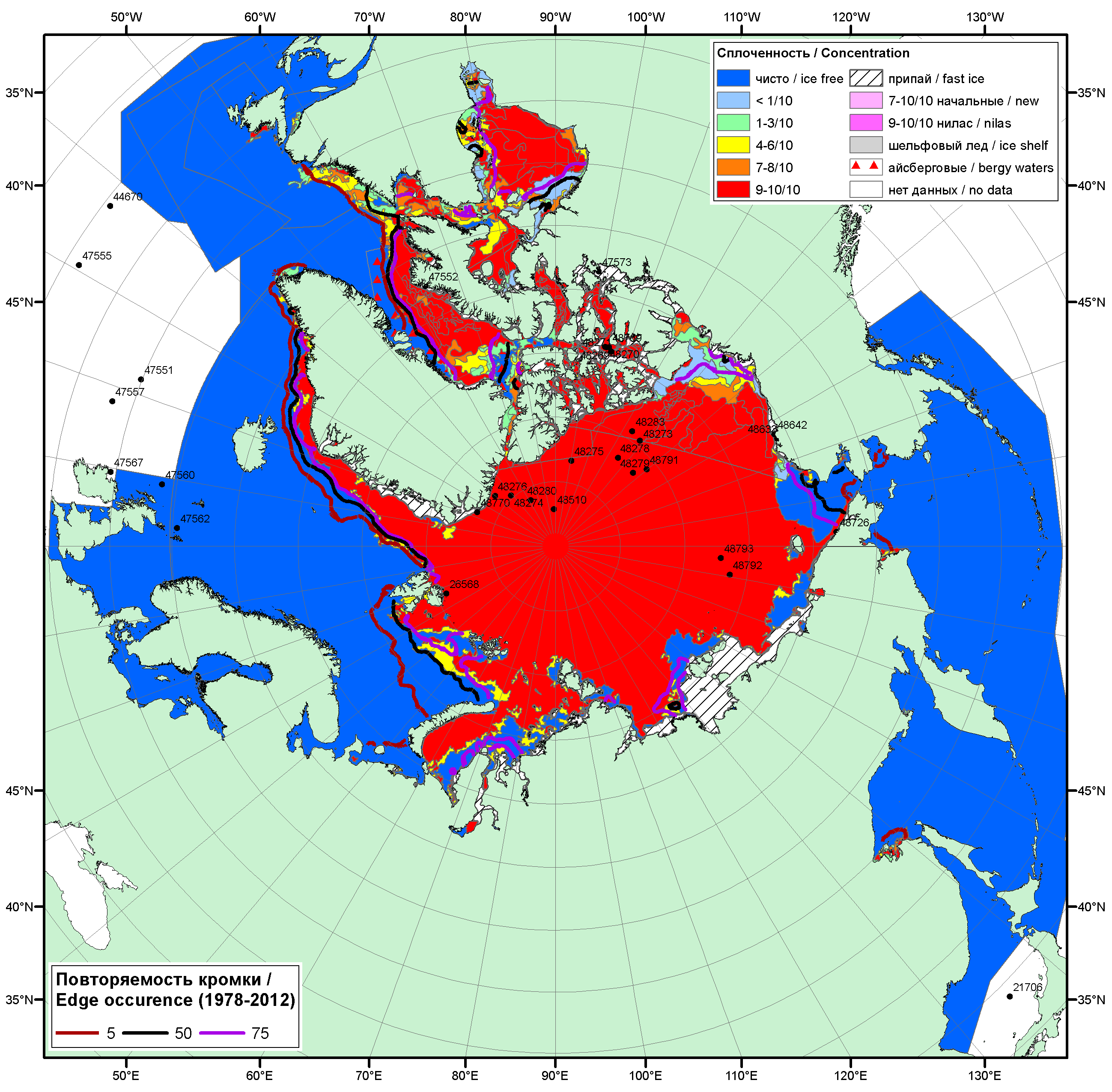 Рисунок 1а – Обзорная ледовая карта СЛО за 12.06.2017 - 20.06.2017 г. (цветовая раскраска по общей сплоченности) на основе ледового анализа ААНИИ (20.06), Канадской ледовой службы (12.05), Национального ледового центра США (15.06), положение метеорологический дрейфующих буев IABP и Argos на 20.06.2017T1200+00 и повторяемость кромки за 16-20.06 за период 1979-2012 гг. по наблюдениям SSMR-SSM/I-SSMIS (алгоритм NASATEAM).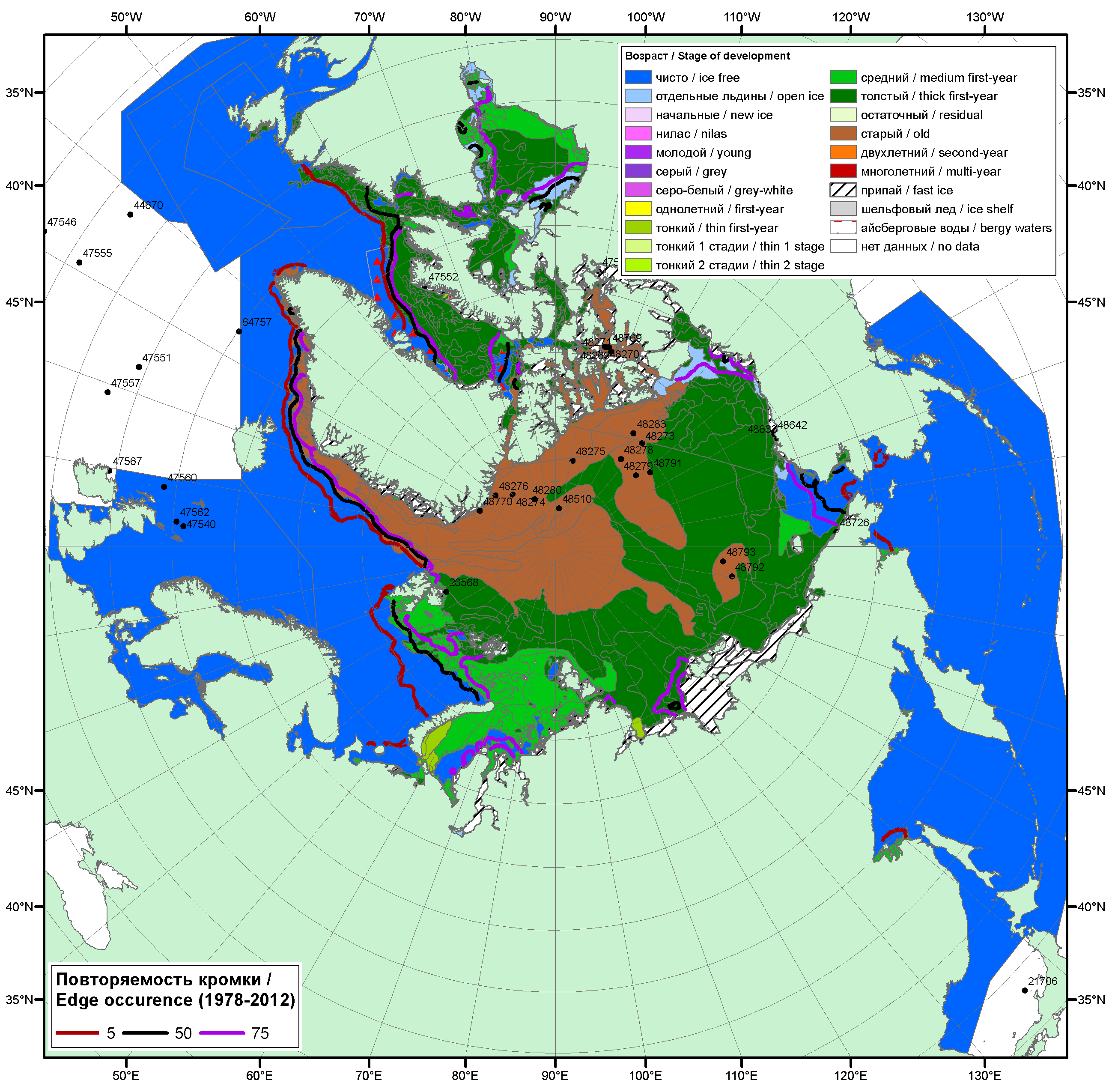 Рисунок 1б – Обзорная ледовая карта СЛО за 12.06.2017 - 15.06.2017 г. (цветовая раскраска по преобладающему возрасту) на основе ледового анализа Канадской ледовой службы (12.05) и Национального ледового центра США (15.06), положение метеорологический дрейфующих буев IABP и Argos на 17.06.2017T1200+00 и повторяемость кромки за 16-20.06 за период 1979-2012 гг. по наблюдениям SSMR-SSM/I-SSMIS (алгоритм NASATEAM).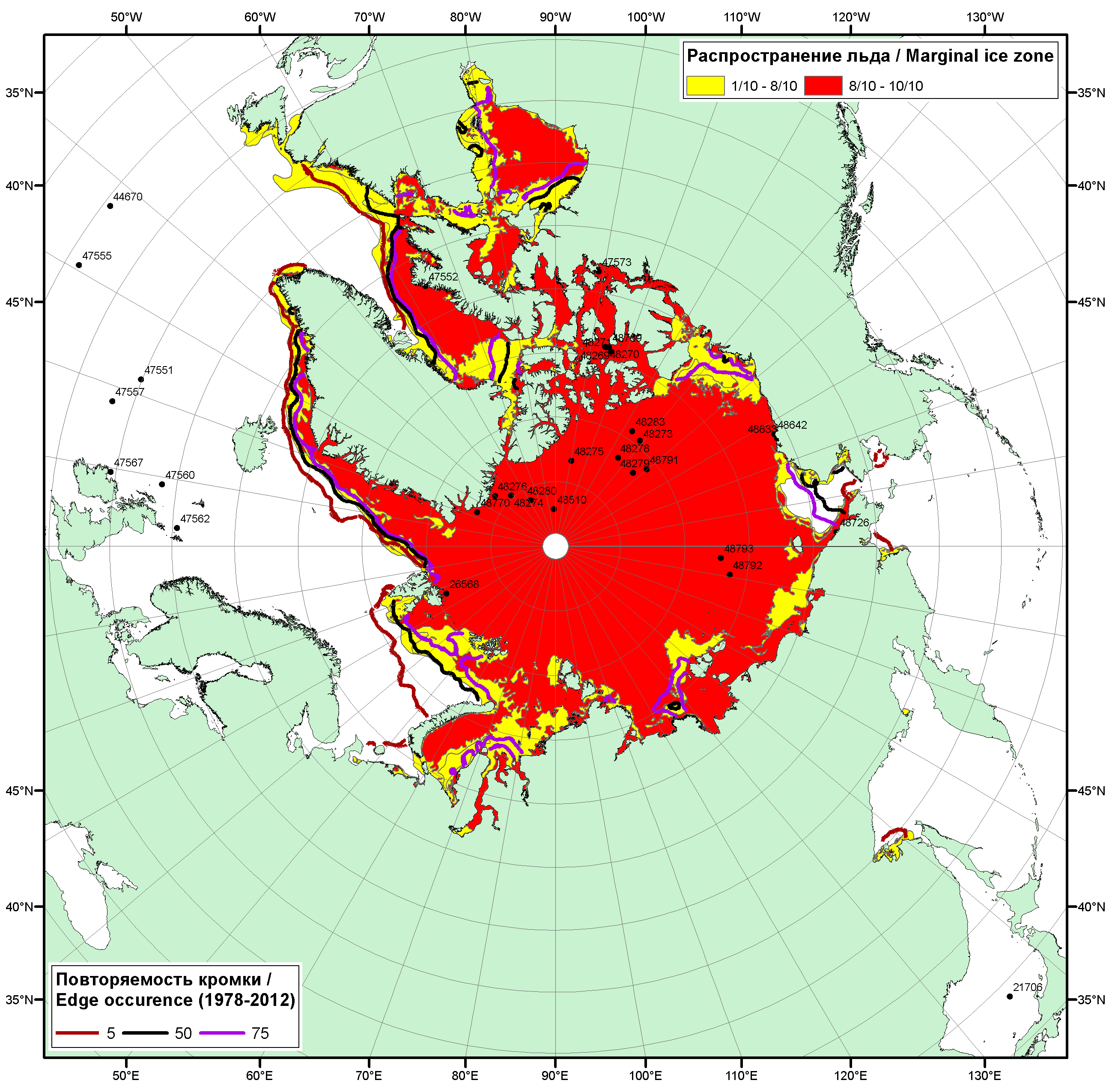 Рисунок 1в – Положение кромки льда и зон разреженных (<8/10) и сплоченных (≥8/10) льдов СЛО за 20.06.2017 г. на основе ледового анализа Национального Ледового Центра США, положение метеорологический дрейфующих буев IABP и Argos на 20.06.2017T1200+00 и повторяемость кромки за 16-20.06 за период 1979-2012 гг. по наблюдениям SSMR-SSM/I-SSMIS (алгоритм NASATEAM)Рисунок 2 – Обзорная ледовая карта СЛО за 12.06 - 20.06.2017 г. и аналогичные периоды 2007-2016 гг. на основе ледового анализа ААНИИ, Канадской ледовой службы и Национального ледового центра США.Рисунок 3 – Поля распределения средневзвешенной толщины льда на основе совместной модели морского льда – океана ACNFS (HYCOM/NCODA/CICE) 20.06 за 2010-2017 гг. Таблица 1 – Динамика изменения значений ледовитости по сравнению с предыдущей неделей для морей Северной полярной области за 12.06 – 18.06.2017 г. по данным наблюдений SSMR-SSM/I-SMISТаблица 2 - Медианные значения ледовитости для Северной полярной области, 3-х меридиональных секторов и моря СМП за текущие 30 и 7-дневные интервалы и её аномалии от 2012-2016 гг. и интервалов 2007-2017 гг. и 1978-2017 гг. по данным наблюдений SSMR-SSM/I-SSMIS, алгоритмы NASATEAMСеверная полярная областьСектор 45°W-95°E (Гренландское - Карское моря)Сектор 95°E-170°W (моря Лаптевых - Чукотское, Берингово, Охотское)Сектор 170°W-45°W (море Бофорта и Канадская Арктика)Северный Ледовитый океанМоря СМП (моря Карское-Чукотское)Таблица 3 – Экстремальные и средние значения ледовитости для Северной полярной области, 3 меридиональных секторов и моря СМП за текущий 7-дневный интервал по данным наблюдений SSMR-SSM/I-SSMIS, алгоритмы NASATEAMСеверная полярная областьСектор 45°W-95°E (Гренландское - Карское моря)Сектор 95°E-170°W (моря Лаптевых - Чукотское, Берингово, Охотское)Сектор 170°W-45°W (море Бофорта и Канадская Арктика)Северный Ледовитый океанМоря СМП (моря Карское-Чукотское)Рисунок 4 – Ежедневные оценки сезонного хода ледовитости для Северной Полярной Области и трех меридиональных секторов за период 26.10.1978 - 18.06.2017 по годам на основе расчетов по данным SSMR-SSM/I-SSMIS, алгоритмы NASATEAM: а) Северная полярная область, б) сектор 45°W-95°E (Гренландское – Карское моря), в) сектор 95°E-170°W (моря Лаптевых – Чукотское и Берингово, Охотское), г) сектор 170°W-45°W (море Бофорта и Канадская Арктика), д) Северный Ледовитый океан, е) Северный морской путь (Карское - Чукотское моря).Рисунок 5 – Медианные распределения сплоченности льда за текущие 7 и 30-дневные промежутки и её разности относительно медианного распределения за те же месяца за периоды 1979-2017 (центр) и 2007-2017 гг. (справа) на основе расчетов по данным SSMR-SSM/I-SSMIS, алгоритмы NASATEAM.Южный океан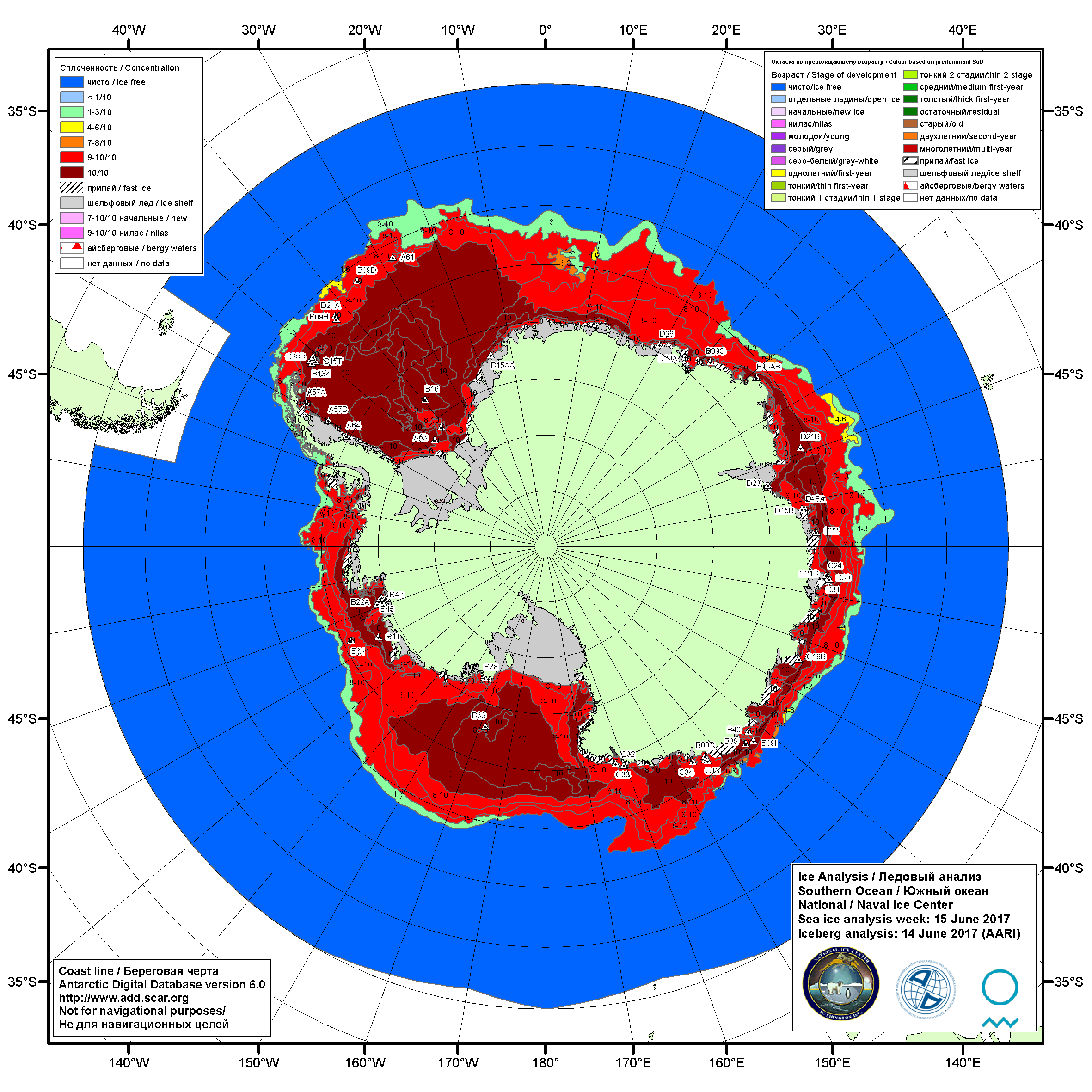 Рисунок 6а – Ледовая карта Южного океана (цветовая окраска по общей сплоченности) и расположение крупных айсбергов на основе информации совместного ледового анализа НЛЦ США, ААНИИ и НМИ (Норвегия) за 15.06.2017.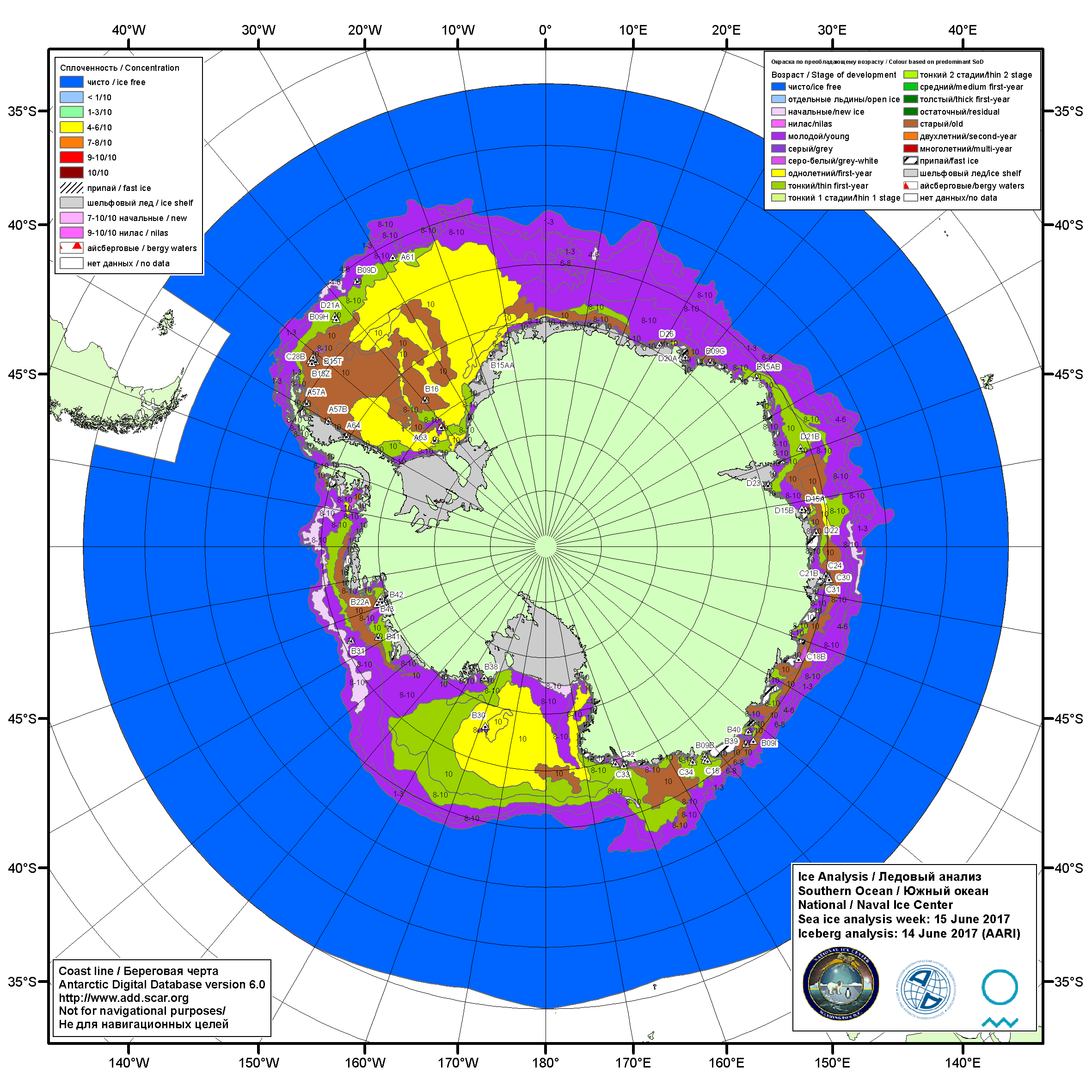 Рисунок 6б – Ледовая карта Южного океана (цветовая окраска по возрасту) и расположение крупных айсбергов на основе информации совместного ледового анализа НЛЦ США, ААНИИ и НМИ (Норвегия) за 15.06.2017.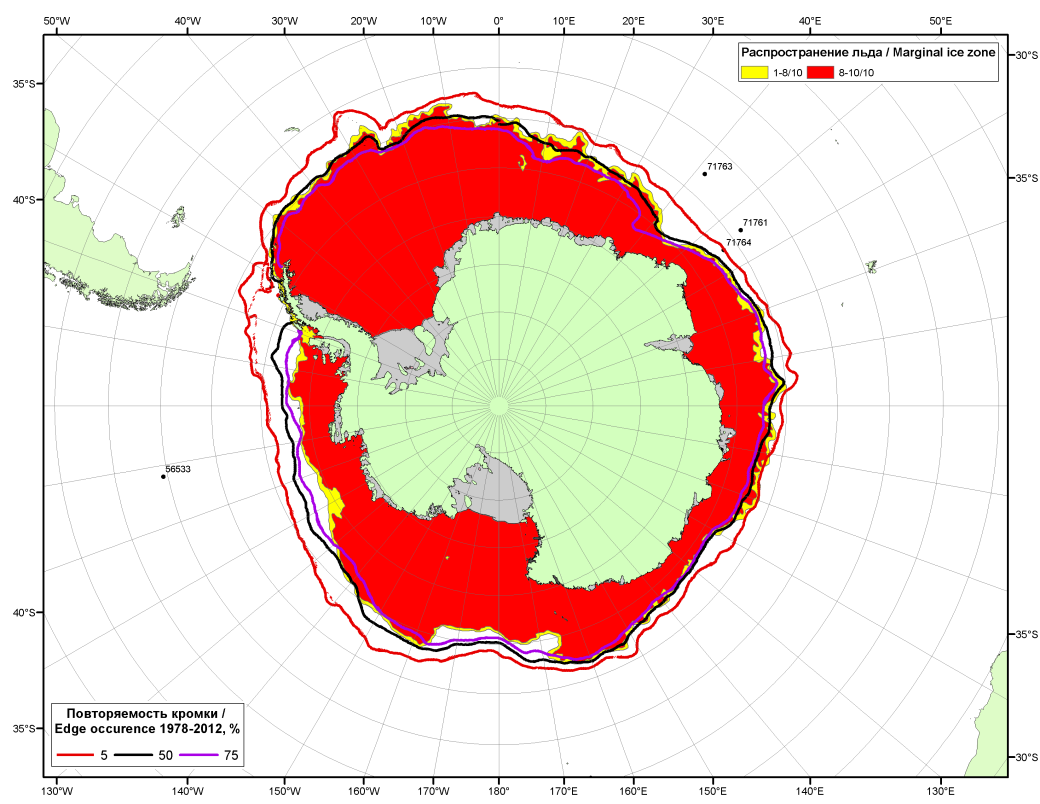 Рисунок 6в – Положение кромки льда и зон разреженных (<8/10) и сплоченных (≥8/10) льдов Южного океана за 20.06.2017 г. на основе ледового анализа Национального Ледового Центра США, положение метеорологический дрейфующих буев IABP и Argos на 20.06.2017T1200+00 и повторяемость кромки за 16-20.06 за период 1979-2014 гг. по наблюдениям SSMR-SSM/I-SSMIS (алгоритм NASATEAM)Рисунок 7 – Ежедневные оценки сезонного хода ледовитости Южного Океана и меридиональных секторов за период 26.10.1978 – 18.06.2017 по годам на основе расчетов по данным SSMR-SSM/I-SSMIS, алгоритм NASATEAM: а) Южный Океан, б) Атлантический сектор (60°W-30°E, море Уэдделла), в) Индоокеанский сектор (30°E-150°E, моря Космонавтов, Содружества, Моусона), г) Тихоокеанский сектор (150°E-60°W, моря Росса, Беллинсгаузена)Рисунок 8 – Медианные распределения общей сплоченности льда за текущие 7 и 30-дневные промежутки (слева) и её разности относительно медианного распределения за тот же месяц за периоды 1978-2017 (центр) и 2007-2017 гг. (справа) на основе расчетов по данным SSMR-SSM/I-SSMIS, алгоритм NASATEAMТаблица 4 – Динамика изменения значений ледовитости по сравнению с предыдущей неделей для морей Южного океана за 12.05 - 18.06.2017 г. по данным наблюдений SSMR-SSM/I-SSMISТаблица 5 - Медианные значения ледовитости для Южного океана и 3 меридиональных секторов за текущие 30 и 7-дневные интервалы и её аномалии от 2012-2016 гг. и интервалов 2007-2017 гг. и 1978-2017 гг. по данным наблюдений SSMR-SSM/I-SSMIS, алгоритм NASATEAMЮжный ОкеанАтлантический сектор (60°W-30°E, море Уэдделла)Индоокеанский сектор (30°E-150°E, моря Космонавтов, Содружества, Моусона)Тихоокеанский сектор (150°E-60°W, моря Росса, Беллинсгаузена)Таблица 6 – Экстремальные значения ледовитости для Южного океана и 3 меридиональных секторов за текущий 7-дневный интервал по данным наблюдений SSMR-SSM/I-SSMIS, алгоритм NASATEAMЮжный ОкеанАтлантический сектор (60°W-30°E, море Уэдделла)Индоокеанский сектор (30°E-150°E, моря Космонавтов, Содружества, Моусона)Тихоокеанский сектор (150°E-60°W, моря Росса, Беллинсгаузена)Приложение 1 – Статистические значения ледовитостей по отдельным акваториям Северной Полярной Области и Южного океанаТаблица 7 – Средние, аномалии среднего и экстремальные значения ледовитостей для Северной полярной области и её отдельных акваторий за текущие 7-дневный (неделя) и 30-дневный промежутки времени по данным наблюдений SSMR-SSM/I-SSMIS, алгоритм NASATEAM за период 1978-2017 гг.12-18.0619.05-18.06Таблица 8 – Средние, аномалии среднего и экстремальные значения ледовитостей для Южного океана и его отдельных акваторий за текущие 7-дневный (неделя) и 30-дневный промежутки времени по данным наблюдений SSMR-SSM/I-SSMIS, алгоритм NASATEAM за период 1978-2017 гг.12-18.0619.05-18.06Таблица 9 – Динамика изменения значений ледовитости по сравнению с предыдущей неделей для морей Северной полярной области и Южного океана за текущий 7-дневный (неделя) промежуток времени по данным наблюдений SSMIS12-18.0612-18.0612-18.0612-18.0612-18.0612-18.0612-18.06Характеристика исходного материала и методика расчетовДля иллюстрации ледовых условий Арктического региона представлены совмещенные региональные карты ААНИИ, ГМЦ России, ледовой службы Германии (BSH), Канадской ледовой службы – КЛС и Национального ледового центра США - НЛЦ. Совмещение карт выполнено путем перекрытия слоев (ААНИИ, слой #1), (региональная карта НЛЦ, слой #1), (ГМЦ России, слой #1), (BSH, слой #1) -> (КЛС, слой #2)  –> (обзорная карта НЛЦ, слой #3). Как результат, карты ААНИИ характеризуют ледовые условия морей Гренландского…Бофорта и Охотского, карты ГМЦ России – Азовского, Каспийского и Белого, карты НЛЦ – Берингова моря, карты BSH – Балтийского карты КЛС - морей Бофорта, Канадского архипелага, Баффина, Девисова пролива, Лабрадор, Св. Лаврентия, а НЛЦ - Арктического Бассейна, Линкольна,  южной части Гренландского моря, а также в летний период – моря Бофорта, Чукотское и Берингово (при этом полный охват карт НЛЦ – вся акватория СЛО и субполярные моря). Для построения совмещенных карт используется архив данных в обменном формате ВМО СИГРИД3 Мирового центра данных по морскому льду (МЦД МЛ). В пределах отдельного срока выборка карт из архива проводилась по критериям близости карт к сроку выпуска карты ААНИИ с максимальным интервалом времени между картами до 7 суток (день недели выпуска карт ААНИИ и ГМЦ России– каждая среда, BSH – каждый понедельник, КЛС – каждый вторник, НЛЦ – 1 раз в 2 недели по вторникам для циркумполярных карт и понедельник – четверг для региональных карт). Для иллюстрации полей толщин льда СЛО использованы ежедневные данные по распределению средневзвешенной толщины льда численной модели ACNFS. Численная модель ACNFS имеет пространственное разрешение 1/12° и является совместной моделью морского льда – океана диагностики и краткосрочного прогнозирования состояния ледяного покрова  всех акваторий Северного полушария севернее 40 с.ш. В модели ACNFS используется ледовый блок CICE (Hunke and Lipscomb, 2008), совмещенный с  моделью океана HYCOM (Metzger et al., 2008, 2010). Атмосферный форсинг включает поля приземных метеопараметров и радиационного баланса поверхности. Исходная ледовая информация, используемая для расчетов по модели, включают данные альтиметра, ТПО, сплоченность, профиля температуры и солёности воды.Для иллюстрации ледовых условий Южного океана, а также Северной Полярной области за последние сутки используются ежедневные циркумполярные ледовые информационные продукты НЛЦ США по оценке расположения кромки льда и ледяных массивов - MIZ (Marginal Ice Zone). Для цветовой окраски карт использован стандарт ВМО (WMO/Td. 1215) для зимнего (по возрасту) и летнего (по общей сплоченности) периодов. Следует также отметить, что в зонах стыковки карт ААНИИ, ГМЦ России, КЛС и НЛЦ наблюдается определенная несогласованность границ и характеристик ледовых зон вследствие ряда различий в ледовых информационных системах подготавливающих служб (карты для Балтийского моря представлены только BSH или ААНИИ). Однако, данная несогласованность несущественна для целей интерпретации ледовых условий в рамках настоящего обзора. Для получения оценок ледовитости (extent) и приведенной ледовитости – площади льда (area) отдельных секторов, морей, частей морей Северной полярной области и Южного океана и климатического положения кромок заданной повторяемости на основе данных спутниковых систем пассивного микроволнового зондирования SSMR-SSM/I-SSMIS-AMSR2 в МЦД МЛ ААНИИ принята следующая технология расчетов:источник данных – архивные (Cavalieri et al., 2008, Meier et al., 2006) и квазиоперативные (Maslanik and Stroeve, 1999) c задержкой 1-2 дня ежедневные матрицы (поля распределения) оценок общей сплоченности Северной (севернее 45° с.ш.) и Южной (южнее 50° с.ш.) Полярных областей на основе обработанных по алгоритму NASATEAM данных многоканальных микроволновых радиометров SSMR-SSM/I-SSMIS ИСЗ NIMBUS-7 и DMSP за период с 26.10.1978 г. по настоящий момент времени, копируемые с сервера НЦДСЛ;источник данных – ежедневные матрицы (поля распределения) оценок общей сплоченности Северной и Южной полярной областей на основе обработанных по алгоритму Bootstrap данных многоканального микроволнового радиометра AMSR2 ИСЗ GCOM-W1(SHIZUKU) за период с 01.07.2012 г. по настоящий момент времени, предоставленные Японским космическим агентством (provided by JAXA);область расчета – Северная и Южная Полярные области и их регионы с использованием масок океан/суша НЦДСЛ (http://nsidc.org/data/polar_stereo/tools_masks.html);границы используемых масок расчета отдельных меридиональных секторов, морей, частей морей Северной полярной области и Южного океана представлены на рисунках П1 – П2, не совпадают с используемыми в НЦДСЛ масками для отдельных акваторий Мирового океана и основаны на номенклатуре ААНИИ для морей Евразийского шельфа (Гренландское - Чукотское), Атласе Северного ледовитого океана (1980) и Атласе океанов (1980) издательства ГУНИО МО.вычислительные особенности расчета – авторское программное обеспечение ААНИИ с сохранением точности расчетов и оценке статистических параметров по гистограмме распределения и свободно-распространяемое программное обеспечение GDAL для векторизации полей климатических параметров;Исходная информация в формате ВМО СИГРИ3 доступна на сервере МЦД МЛ по адресам http://wdc.aari.ru/datasets/d0004 (карты ААНИИ), http://wdc.aari.ru/datasets/d0031 (карты КЛС), http://wdc.aari.ru/datasets/d0032 (карты НЛЦ), ), http://wdc.aari.ru/datasets/d0033  (карты ГМЦ России) и ), http://wdc.aari.ru/datasets/d0035 (карты BSH).   В графическом формате PNG совмещенные карты ААНИИ-КЛС-НЛЦ доступны по адресу http://wdc.aari.ru/datasets/d0040. Результаты расчетов ледовитости Северной, Южной полярных областей, их отдельных меридиональных секторов, морей и частей морей доступны на сервере МЦД МЛ ААНИИ в каталогах соответственно http://wdc.aari.ru/datasets/ssmi/data/north/extent/ и http://wdc.aari.ru/datasets/ssmi/data/south/extent/.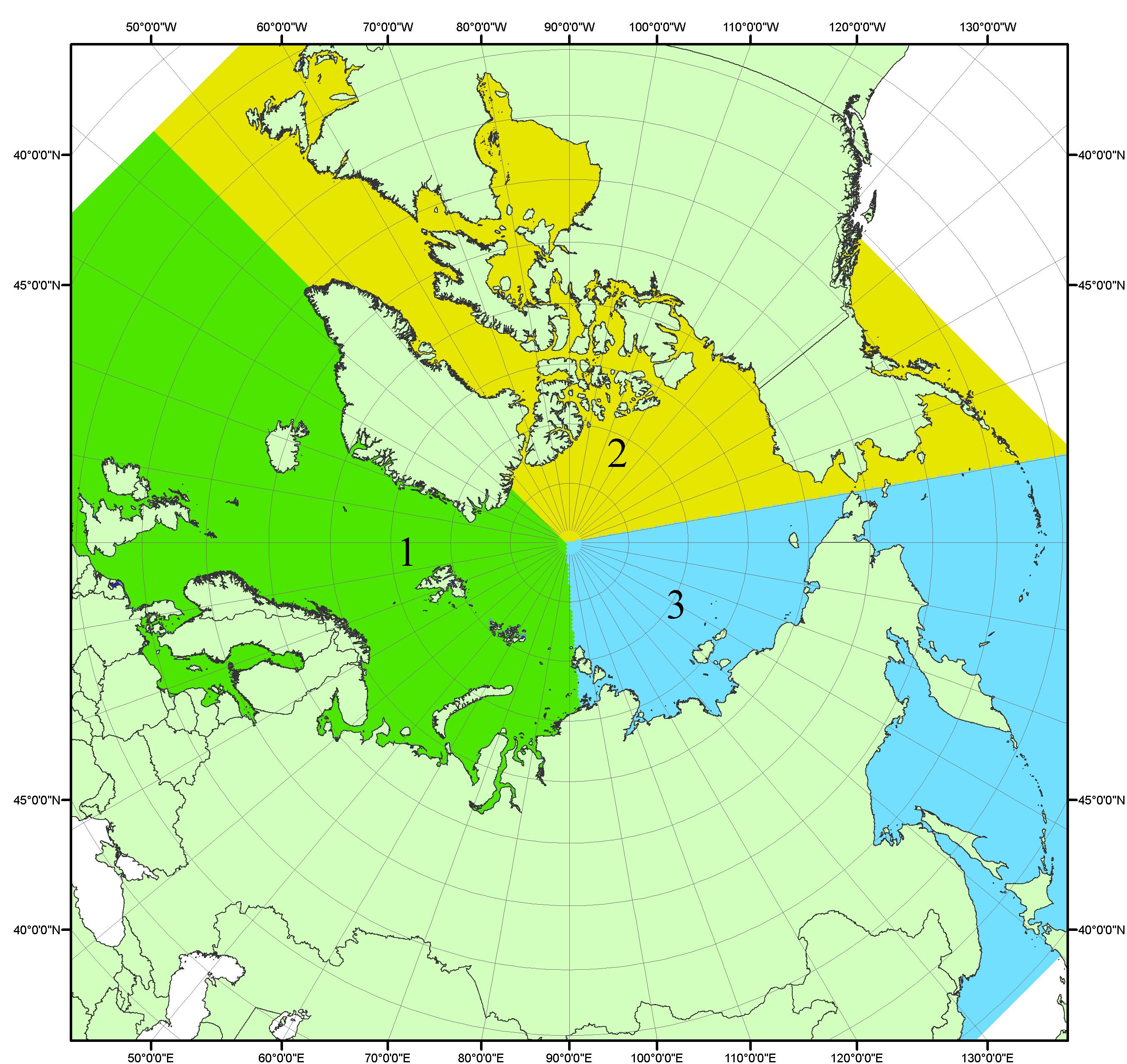 Рисунок П1 – Секторальное деление северной полярной области. 1 - Сектор 45°W-95°E (Гренландское - Карское моря); 2 - Сектор 170°W-45°W (море Бофорта и Канадская Арктика); 3 - Сектор 95°E-170°W (моря Лаптевых - Чукотское, Берингово, Охотское, Японское)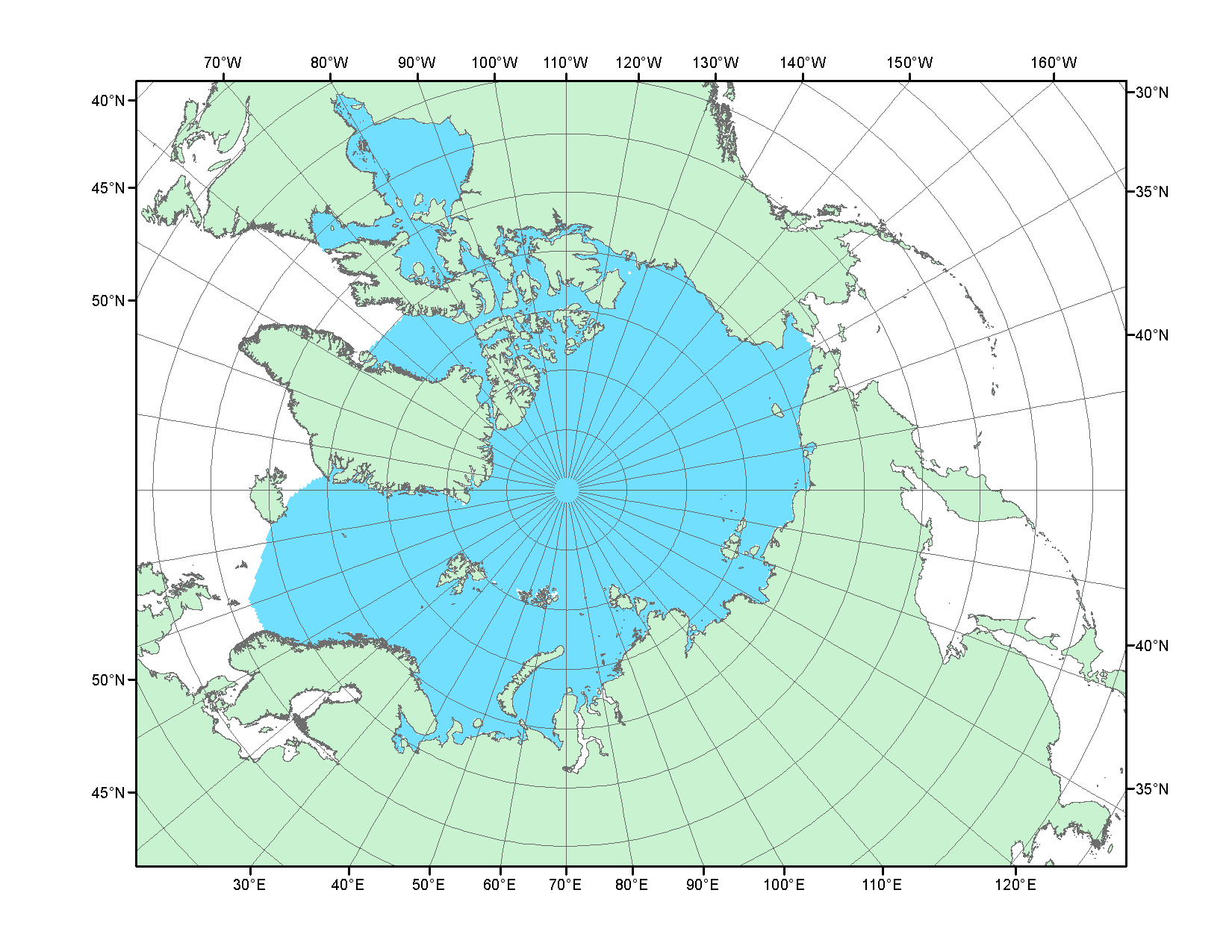 Рисунок П2 – Северный ледовитый океан в официальных границах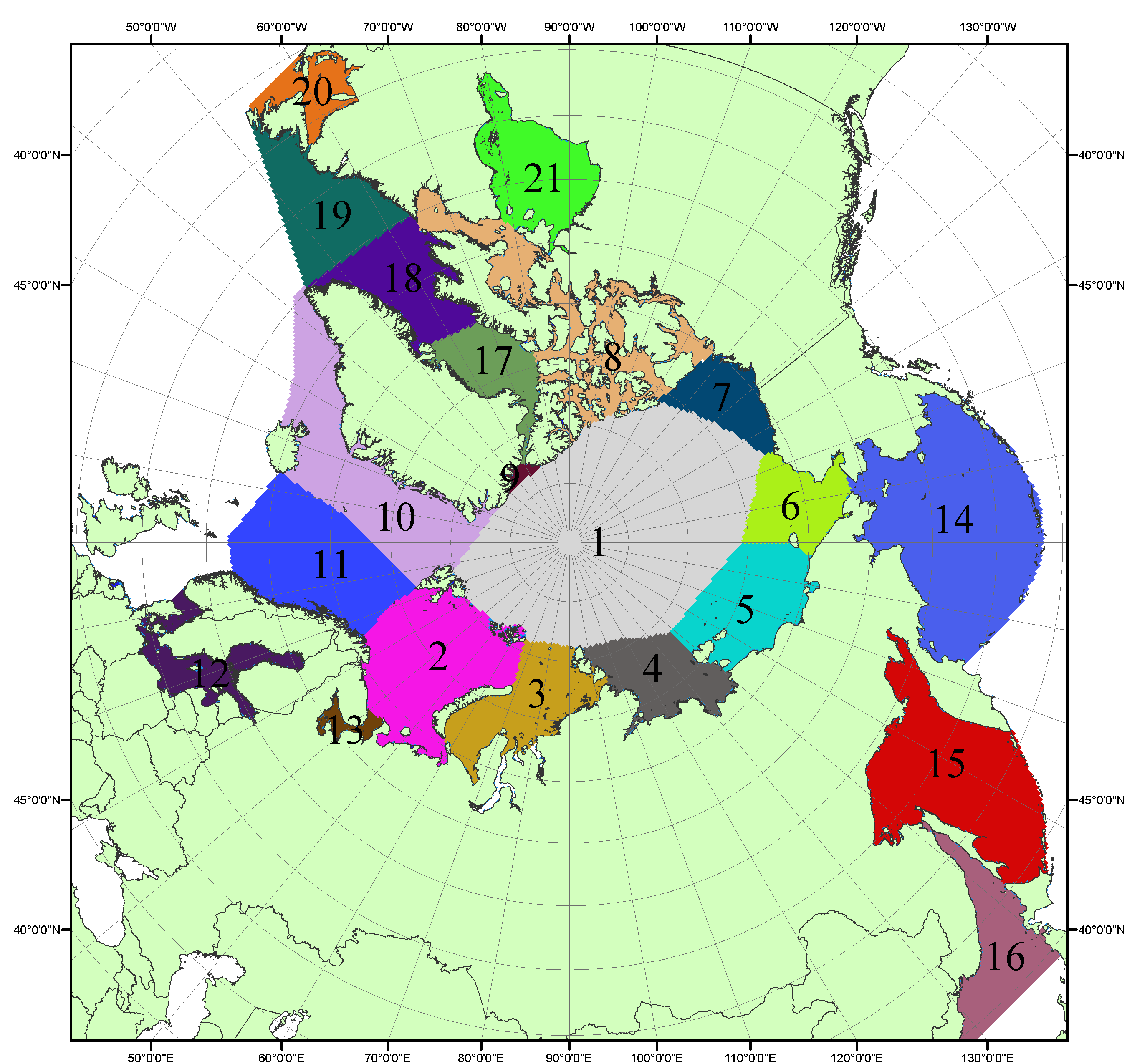 Рисунок П3 – Моря северной полярной области. 1 – Арктический бассейн; 2- Баренцево море; 3 – Карское море; 4 – море Лаптевых; 5 - Восточно-Сибирское море; 6 – Чукотское море; 7 – море Бофорта; 8 – Канадский архипелаг; 9 – море Линкольна; 10 – Гренландское море; 11 – Норвежское море; 12 – Балтийское море; 13 – Белое море; 14 – Берингово море; 15 – Охотское море; 16 – Японское море; 17 – море Баффина; 18 – Дейвисов пролив; 19 – море Лабрадор; 20 – залив Святого Лаврентия; 21 – Гудзонов залив.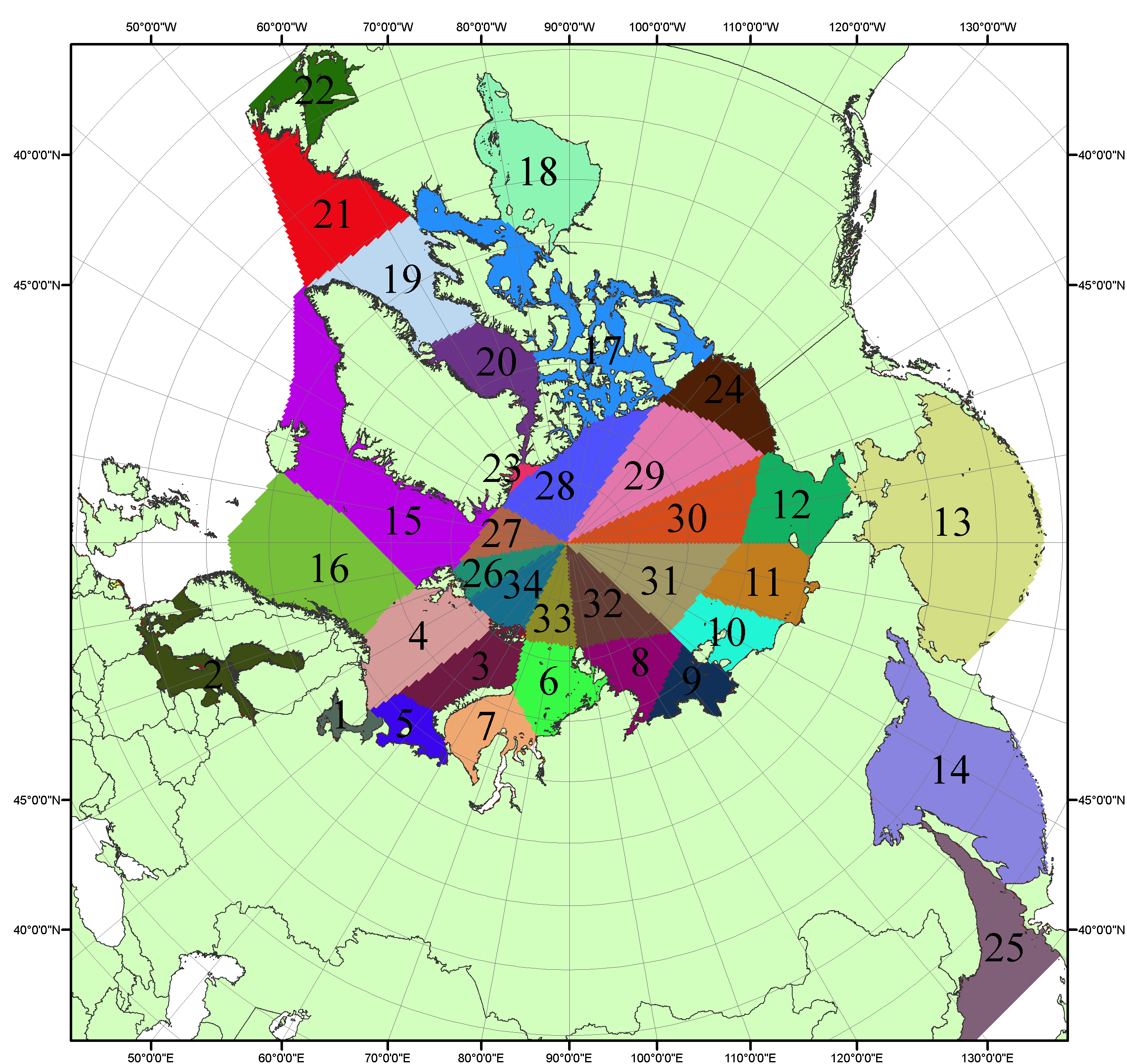 Рисунок П4 – Сектора и моря северной полярной области. 1 - Белое море; 2- Балтийское море; 3 – Баренцево море (СВ); 4 – Баренцево море (З); 5 - Баренцево море (ЮВ); 6 – Карское море (СВ); 7 – Карское море (ЮЗ); 8 – море Лаптевых (В); 9 – море Лаптевых (З); 10 – Восточно-Сибирское море (З); 11 – Восточно-Сибирское море (В); 12 –Чукотское море; 13 –Берингово море; 14 – Охотское море; 15 –Гренландское море; 16 – Норвежское море; 17 – Канадский архипелаг; 18 – Гудзонов залив; 19 – Дейвисов пролив; 20 - море Баффина; 21 – море Лабрадор; 22 - залив Святого Лаврентия; 23 - море Линкольна; 24 - море Бофорта; 25 - Японское море; 26 - сектор АО (30°з.д. – 10°в.д.); 27 – сектор АО (10°в.д. – 30°в.д.); 28 - сектор АО (30°в.д. – 65°в.д.); 29 - сектор АО (65°в.д. – 96°в.д.);30 - сектор АО (96°в.д. – 140°в.д.);31 - сектор АО (140°в.д. – 180°в.д.); 32 - сектор АО (180°в.д. – 156°з.д.); 33 - сектор АО (156°з.д. – 123°з.д.); 34 - сектор АО (123°з.д. – 30°з.д.).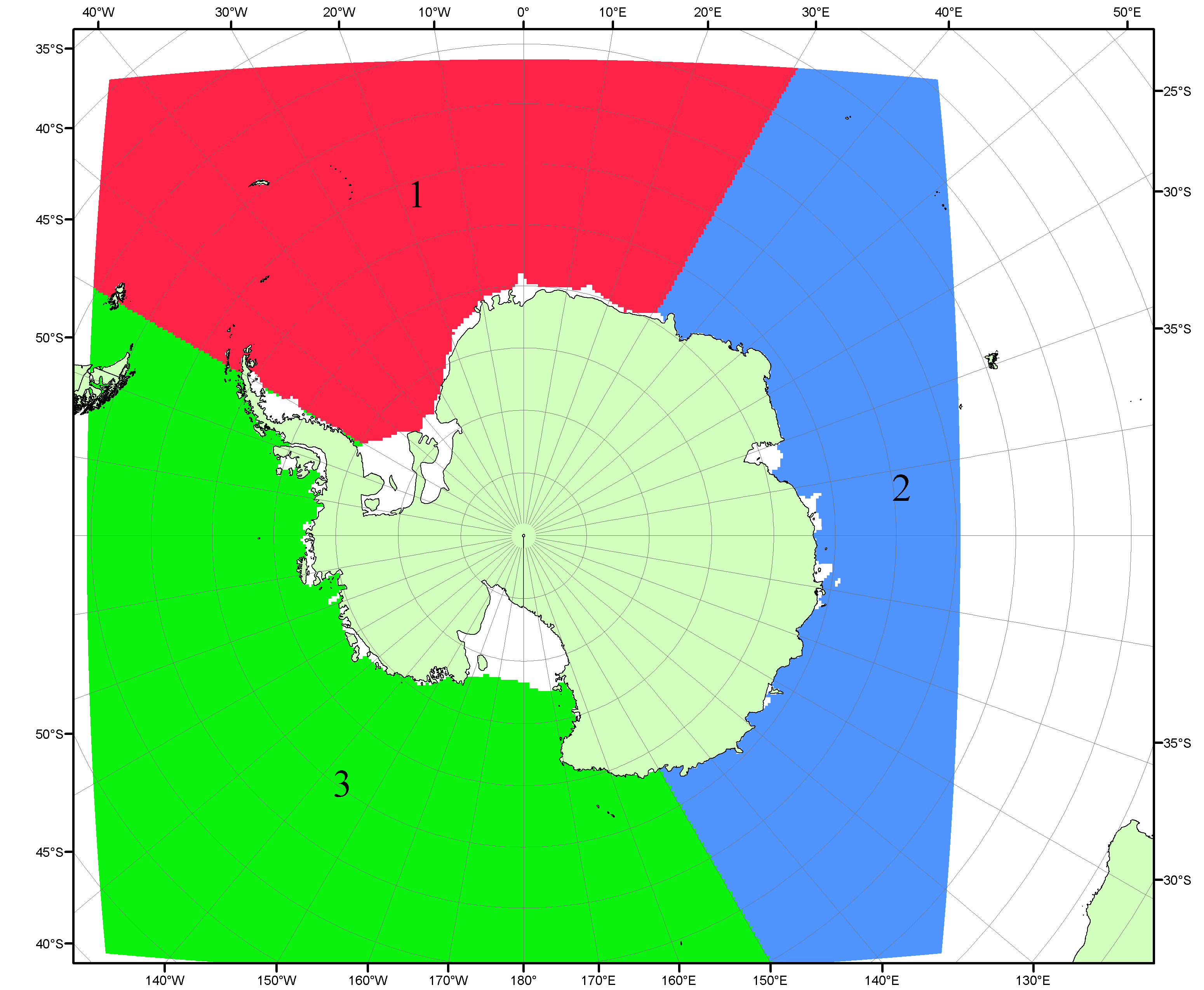 Рисунок П5 – Секторальное деление Южного океана. 1 - Атлантический сектор (60°W-30°E, море Уэдделла); 2 - Индоокеанский сектор (30°E-150°E, моря Космонавтов, Содружества, Моусона); 3 - Тихоокеанский сектор (150°E-60°W, моря Росса, Беллинсгаузена)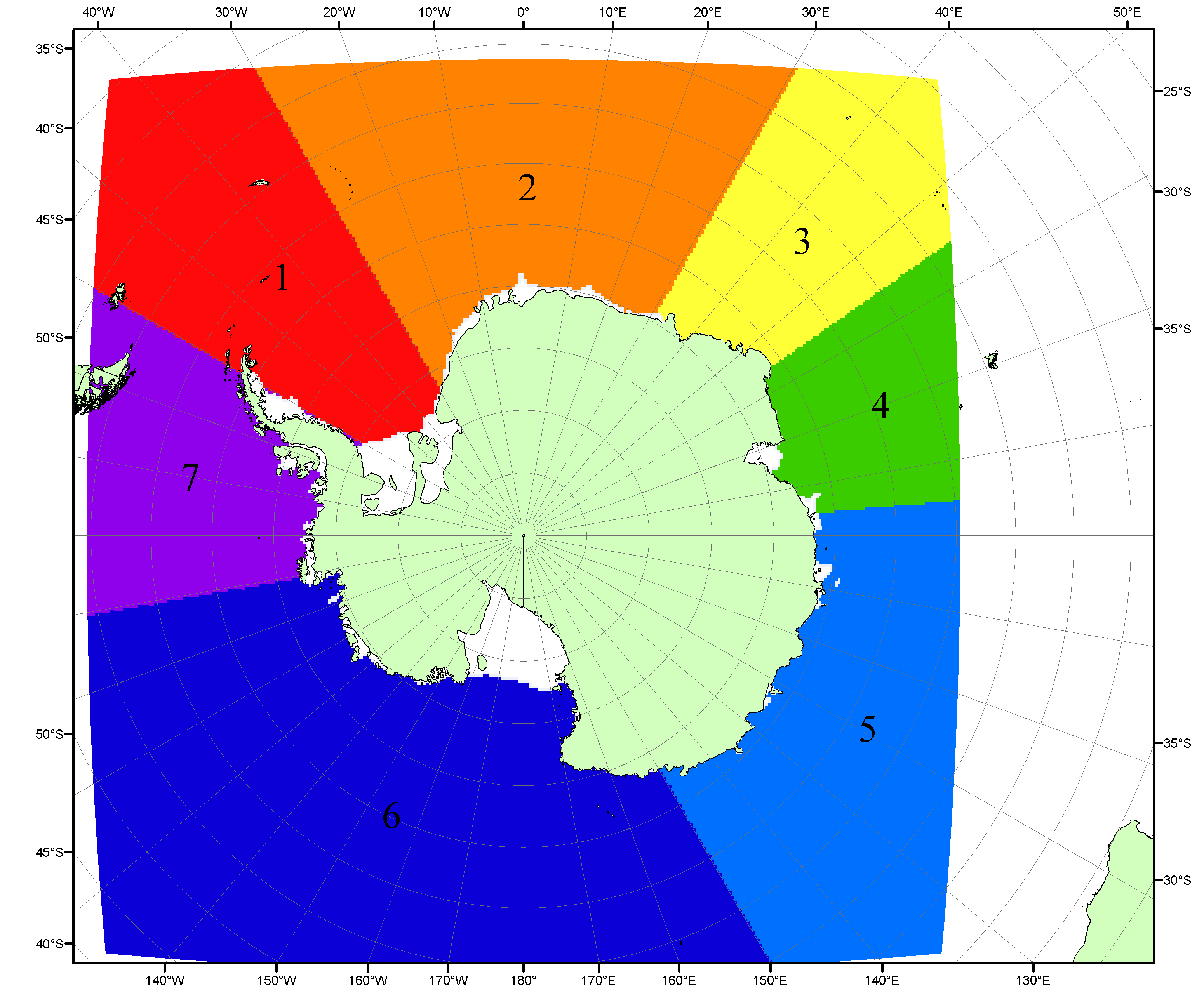 Рисунок П6 – Моря Южного океана. 1 – Западная часть моря Уэдделла; 2- Восточная часть моря Уэдделла; 3 – Море Космонавтов; 4 – море Содружества; 5 – море Моусона; 6 – море Росса; 7 – Море Беллинсгаузена.Список источников1. Атлас океанов. Северный Ледовитый океан. – 1980. М: Изд. ГУНИО МО СССР ВМФ – 184 с.2. Атлас океанов. Термины. Понятия. Справочные таблицы. - Изд. ВМФ МО СССР.-1980.3. Границы океанов и морей. – 1960. Л.: Изд. ГУНИО ВМФ. – 51 с.4. Andersen, S., R. Tonboe, L. Kaleschke, G. Heygster, and L. T. Pedersen, Intercomparison of passive microwave sea ice concentration retrievals over the high-concentration Arctic sea ice.// J. Geophys. Res. – 2007. – Vol. 112. C08004, doi:10.1029/2006JC003543.5. Cavalieri, D., C. Parkinson, P. Gloersen, and H. J. Zwally. 1996, updated 2008. Sea Ice Concentrations from Nimbus-7 SMMR and DMSP SSM/I Passive Microwave Data, [1978.10.26 – 2007.12.31]. Boulder, Colorado USA: National Snow and Ice Data Center. Digital media.6. Meier, W., F. Fetterer, K. Knowles, M. Savoie, M. J. Brodzik. 2006, updated quarterly. Sea Ice Concentrations from Nimbus-7 SMMR and DMSP SSM/I Passive Microwave Data, [2008.01.01 – 2008.03.25]. Boulder, Colorado USA: National Snow and Ice Data Center. Digital media.7. Maslanik, J., and J. Stroeve. 1999, updated daily. Near-Real-Time DMSP SSM/I-SSMIS Daily Polar Gridded Sea Ice Concentrations, [2008.03.26 – present moment]. Boulder, Colorado USA: National Snow and Ice Data Center. Digital media.8. Ice Chart Colour Code Standard. - JCOMM Technical Report Series No. 24, 2004, WMO/TD-No.1215. (http://jcomm.info/index.php?option=com_oe&task=viewDocumentRecord&docID=4914)9. JAXA GCOM-W1 ("SHIZUKU") Data Providing Service - http://gcom-w1.jaxa.jp/index.html 10. ACNFS on Internet - http://www7320.nrlssc.navy.mil/hycomARC 11. Posey, P.G., E.J. Metzger, A.J. Wallcraft, O.M Smedstad and M.W. Phelps, 2010: Validation of the 1/12° Arctic Cap Nowcast/Forecast System (ACNFS). Naval Report NRL/MR/7320-10-9287, Stennis Space Center, MS.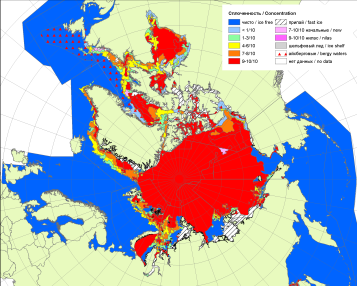 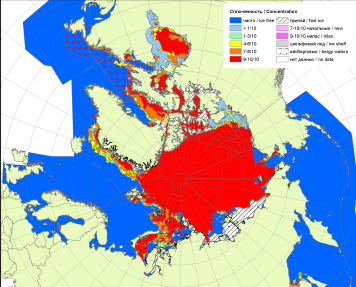 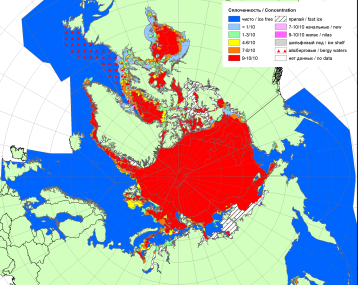 200720102011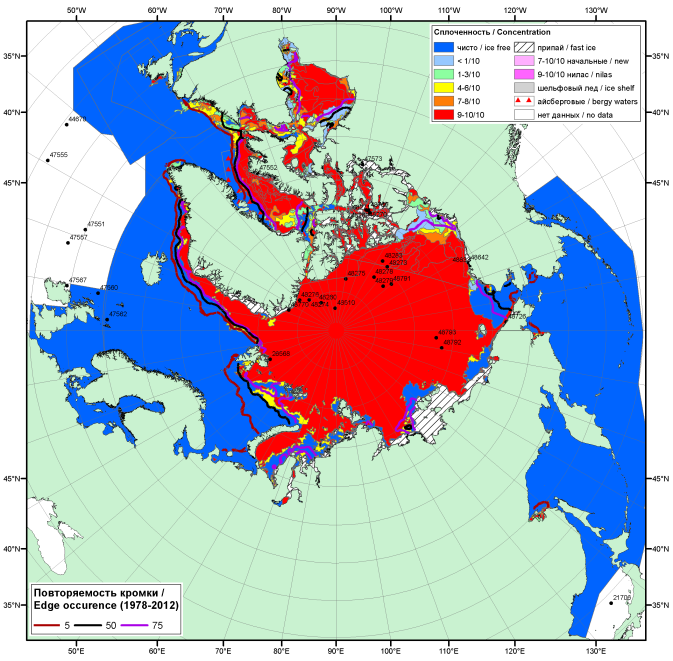 20172017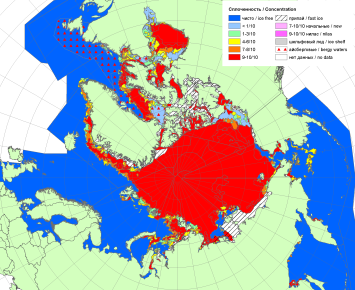 20172017201220172017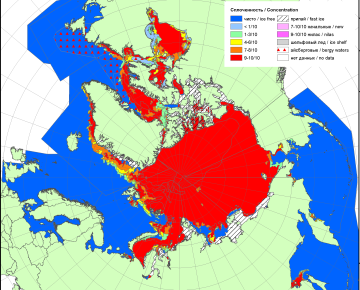 201720172013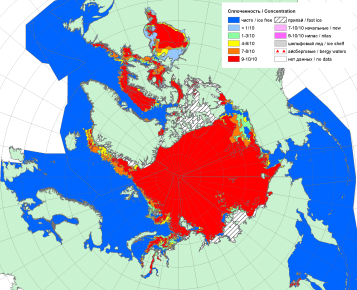 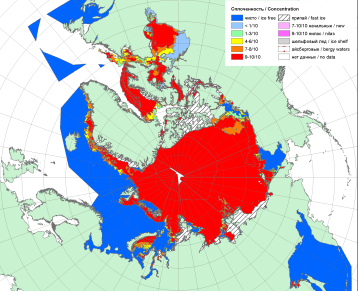 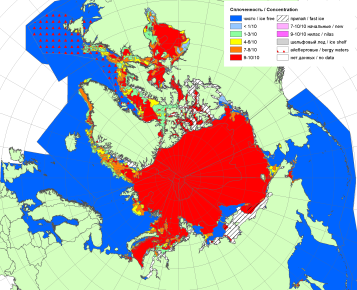 201620152014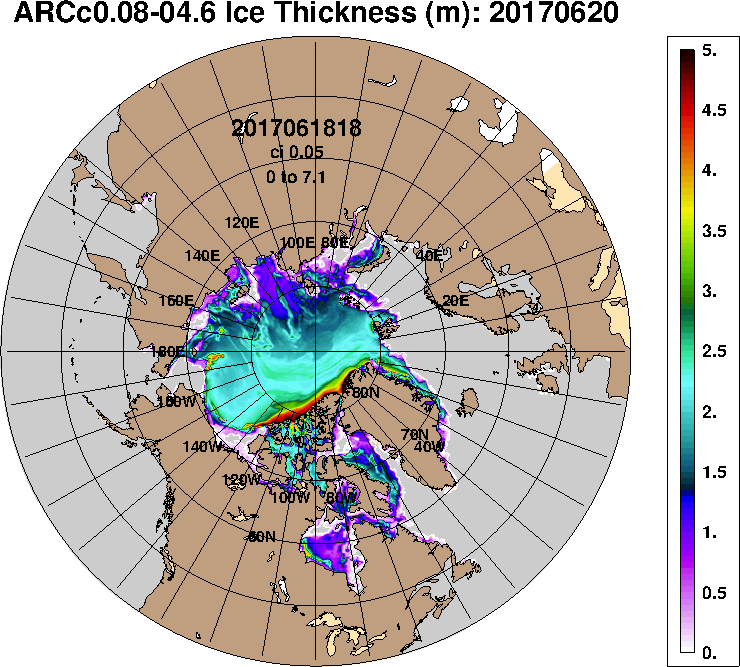 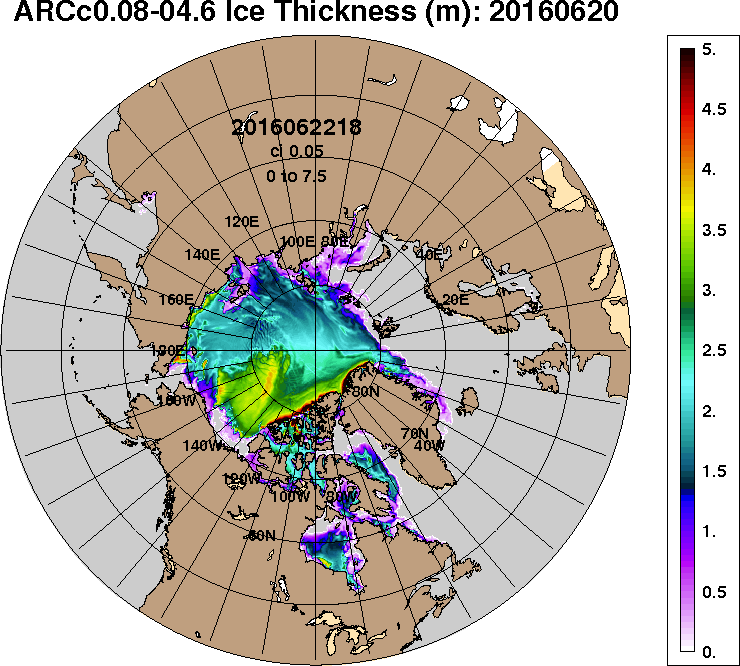 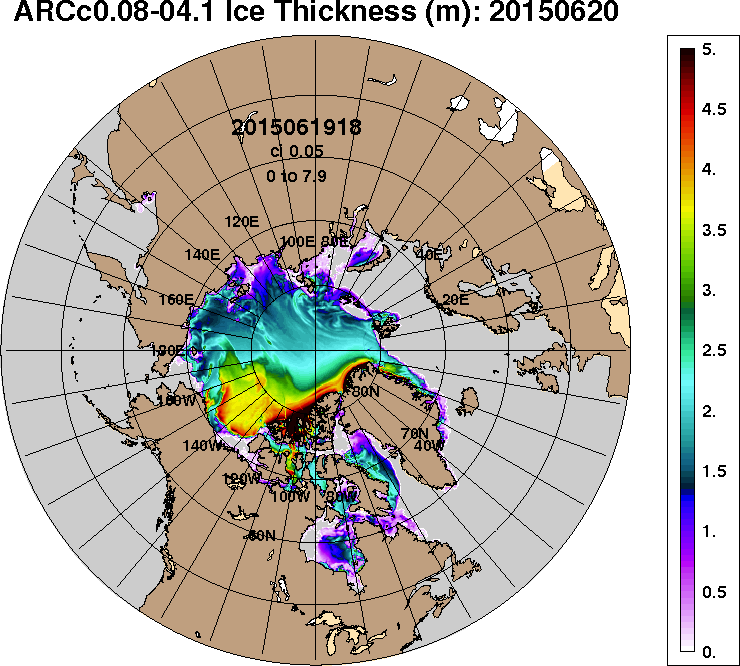 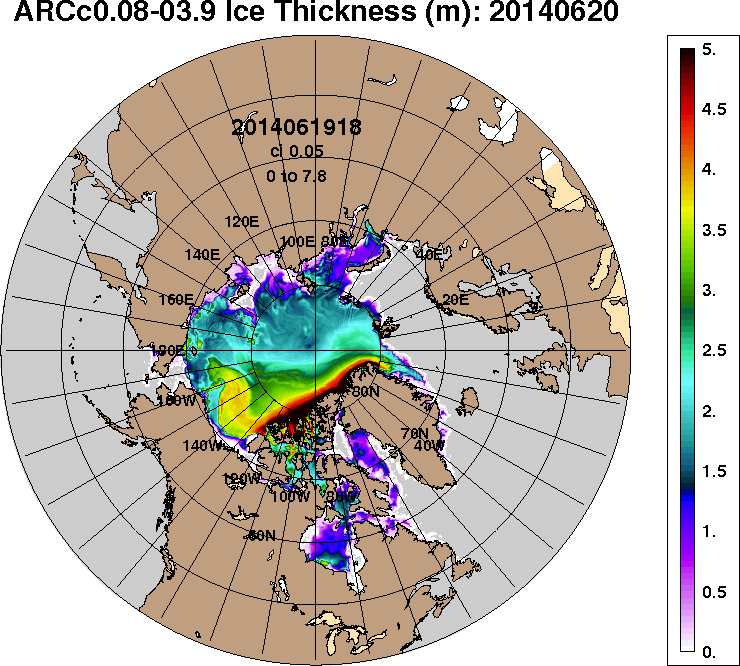 2017-06-202016-06-202015-06-202014-06-20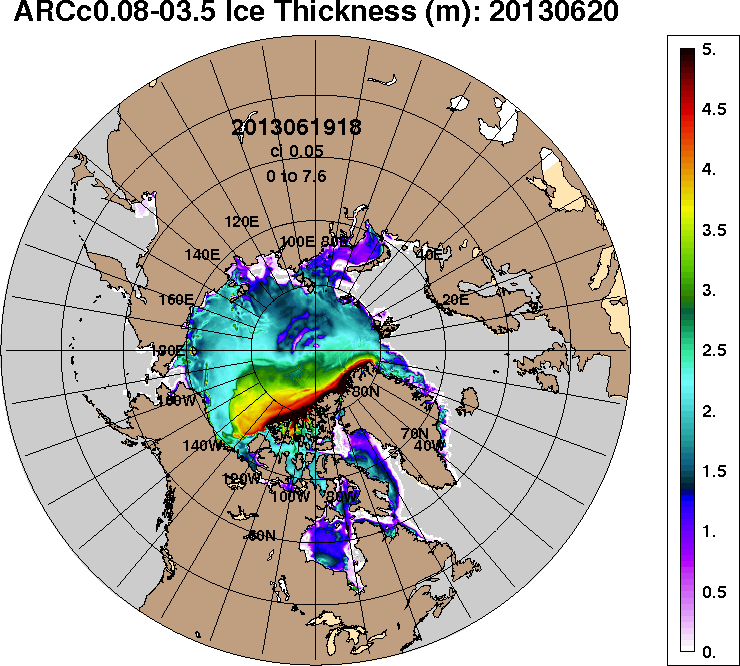 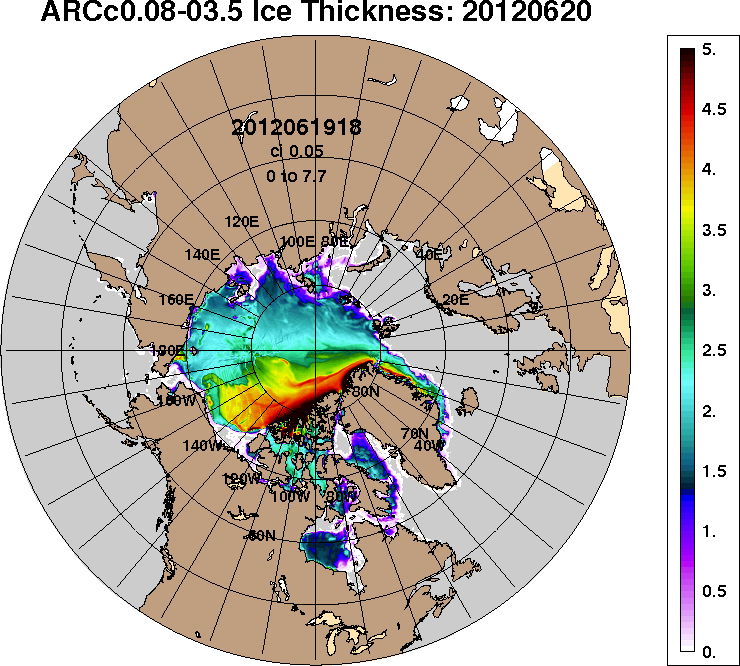 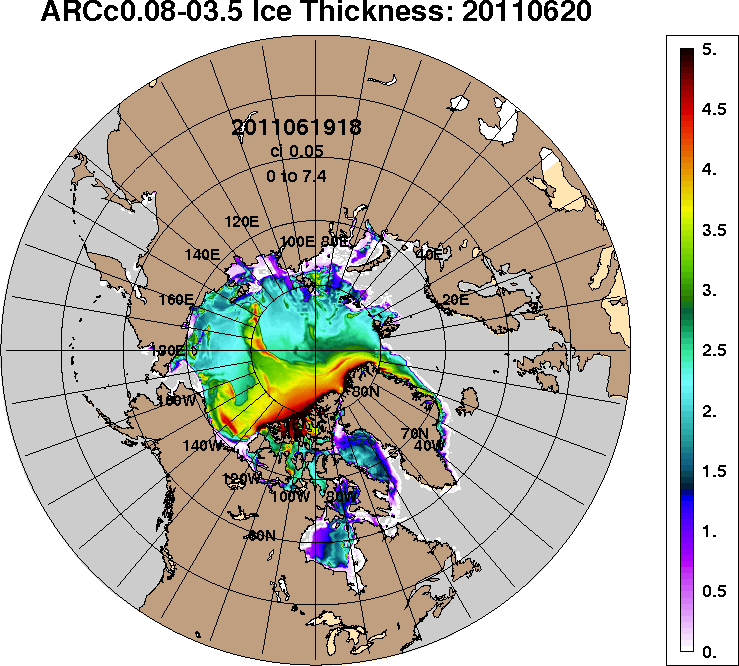 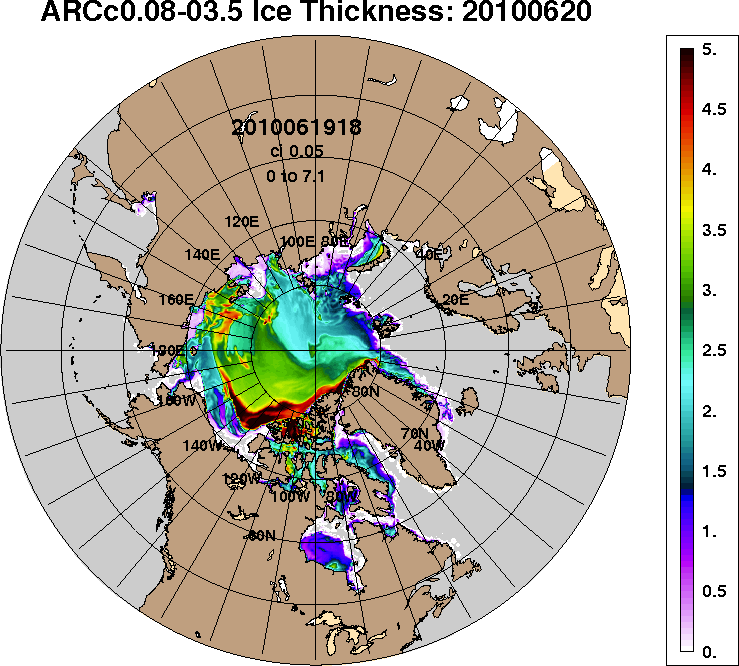 2013-06-202012-06-202011-06-202010-06-20РегионСеверная полярная областьСектор 45°W-95°E (Гренландское - Карское моря)Сектор 95°E-170°W (моря Лаптевых - Чукотское, Берингово, Охотское)Сектор 170°W-45°W (море Бофорта и Канадская Арктика)Северный Ледовитый океанМоря СМП (моря Карское-Чукотское)Разность-570.0-126.0-100.3-343.7-461.6-171.0тыс.кв.км/сут.-81.4-18.0-14.3-49.1-65.9-24.4МесяцS, тыс. км2Аномалии, тыс км2/%Аномалии, тыс км2/%Аномалии, тыс км2/%Аномалии, тыс км2/%Аномалии, тыс км2/%Аномалии, тыс км2/%Аномалии, тыс км2/%МесяцS, тыс. км22012 г2013 г2014 г2015 г2016 г2007-2017гг1978-2017гг19.05-18.0611670.5-310.9-575.5-287.0108.3589.8-173.5-751.419.05-18.0611670.5-2.6-4.7-2.40.95.3-1.5-6.012-18.0610806.2-0.3-791.7-474.9-168.3215.0-293.5-979.112-18.0610806.20.0-6.8-4.2-1.52.0-2.6-8.3МесяцS, тыс. км2Аномалии, тыс км2/%Аномалии, тыс км2/%Аномалии, тыс км2/%Аномалии, тыс км2/%Аномалии, тыс км2/%Аномалии, тыс км2/%Аномалии, тыс км2/%МесяцS, тыс. км22012 г2013 г2014 г2015 г2016 г2007-2017гг1978-2017гг19.05-18.062847.8177.211.3-62.4177.9502.250.2-303.719.05-18.062847.86.60.4-2.16.721.41.8-9.612-18.062575.7239.8-156.2-182.2138.5419.8-26.4-416.812-18.062575.710.3-5.7-6.65.719.5-1.0-13.9МесяцS, тыс. км2Аномалии, тыс км2/%Аномалии, тыс км2/%Аномалии, тыс км2/%Аномалии, тыс км2/%Аномалии, тыс км2/%Аномалии, тыс км2/%Аномалии, тыс км2/%МесяцS, тыс. км22012 г2013 г2014 г2015 г2016 г2007-2017гг1978-2017гг19.05-18.063379.2-356.8-258.31.6-92.7-114.0-143.0-208.519.05-18.063379.2-9.5-7.10.0-2.7-3.3-4.1-5.812-18.063251.7-178.2-167.520.6-130.3-179.7-107.1-193.012-18.063251.7-5.2-4.90.6-3.9-5.2-3.2-5.6МесяцS, тыс. км2Аномалии, тыс км2/%Аномалии, тыс км2/%Аномалии, тыс км2/%Аномалии, тыс км2/%Аномалии, тыс км2/%Аномалии, тыс км2/%Аномалии, тыс км2/%МесяцS, тыс. км22012 г2013 г2014 г2015 г2016 г2007-2017гг1978-2017гг19.05-18.065443.5-131.3-328.5-226.224.0201.6-80.7-239.119.05-18.065443.5-2.4-5.7-4.00.43.8-1.5-4.212-18.064978.8-61.8-468.0-313.4-176.4-25.0-160.0-369.312-18.064978.8-1.2-8.6-5.9-3.4-0.5-3.1-6.9МесяцS, тыс. км2Аномалии, тыс км2/%Аномалии, тыс км2/%Аномалии, тыс км2/%Аномалии, тыс км2/%Аномалии, тыс км2/%Аномалии, тыс км2/%Аномалии, тыс км2/%МесяцS, тыс. км22012 г2013 г2014 г2015 г2016 г2007-2017гг1978-2017гг19.05-18.0610844.3128.9-250.0-157.1192.1484.1-31.7-497.619.05-18.0610844.31.2-2.3-1.41.84.7-0.3-4.412-18.0610192.4194.8-524.5-335.9-36.6141.0-202.9-800.612-18.0610192.41.9-4.9-3.2-0.41.4-2.0-7.3МесяцS, тыс. км2Аномалии, тыс км2/%Аномалии, тыс км2/%Аномалии, тыс км2/%Аномалии, тыс км2/%Аномалии, тыс км2/%Аномалии, тыс км2/%Аномалии, тыс км2/%МесяцS, тыс. км22012 г2013 г2014 г2015 г2016 г2007-2017гг1978-2017гг19.05-18.062703.3-68.5-228.3-111.3-48.9-116.2-125.8-216.119.05-18.062703.3-2.5-7.8-4.0-1.8-4.1-4.4-7.412-18.062469.76.8-341.4-220.1-64.5-196.9-182.5-354.512-18.062469.70.3-12.1-8.2-2.5-7.4-6.9-12.6МесяцМинимальное знач.Максимальное знач.Среднее знач.Медиана12-18.0610362.018.06.201612799.012.06.197911785.311835.6МесяцМинимальное знач.Максимальное знач.Среднее знач.Медиана12-18.062062.518.06.20163727.312.06.19812992.53020.8МесяцМинимальное знач.Максимальное знач.Среднее знач.Медиана12-18.063180.017.06.20113643.712.06.19803444.73466.1МесяцМинимальное знач.Максимальное знач.Среднее знач.Медиана12-18.064642.618.06.20105878.812.06.19835348.15365.9МесяцМинимальное знач.Максимальное знач.Среднее знач.Медиана12-18.069761.217.06.201211949.313.06.197910993.011056.1МесяцМинимальное знач.Максимальное знач.Среднее знач.Медиана12-18.062279.518.06.20113023.512.06.19832824.22870.2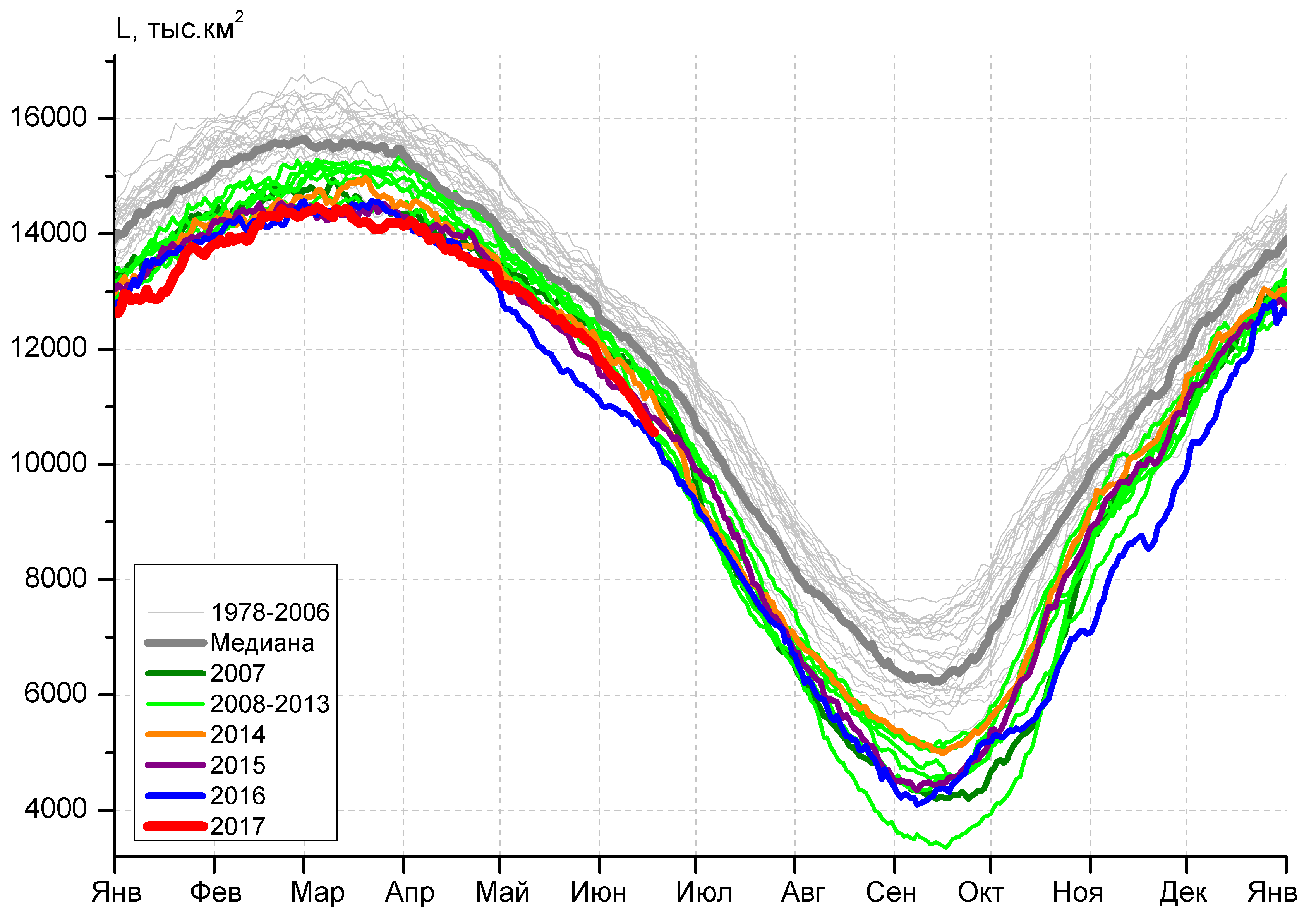 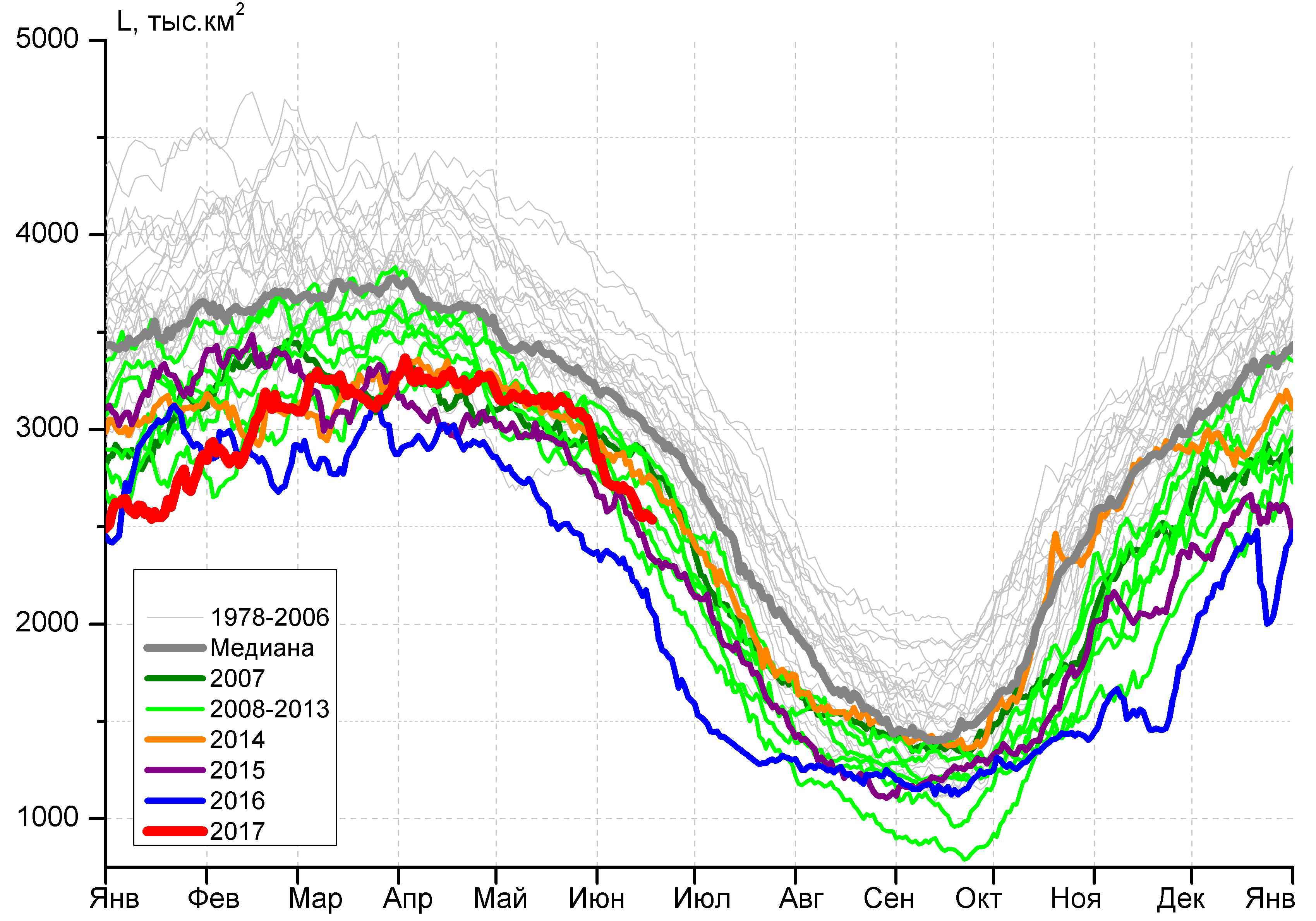 а)б)б)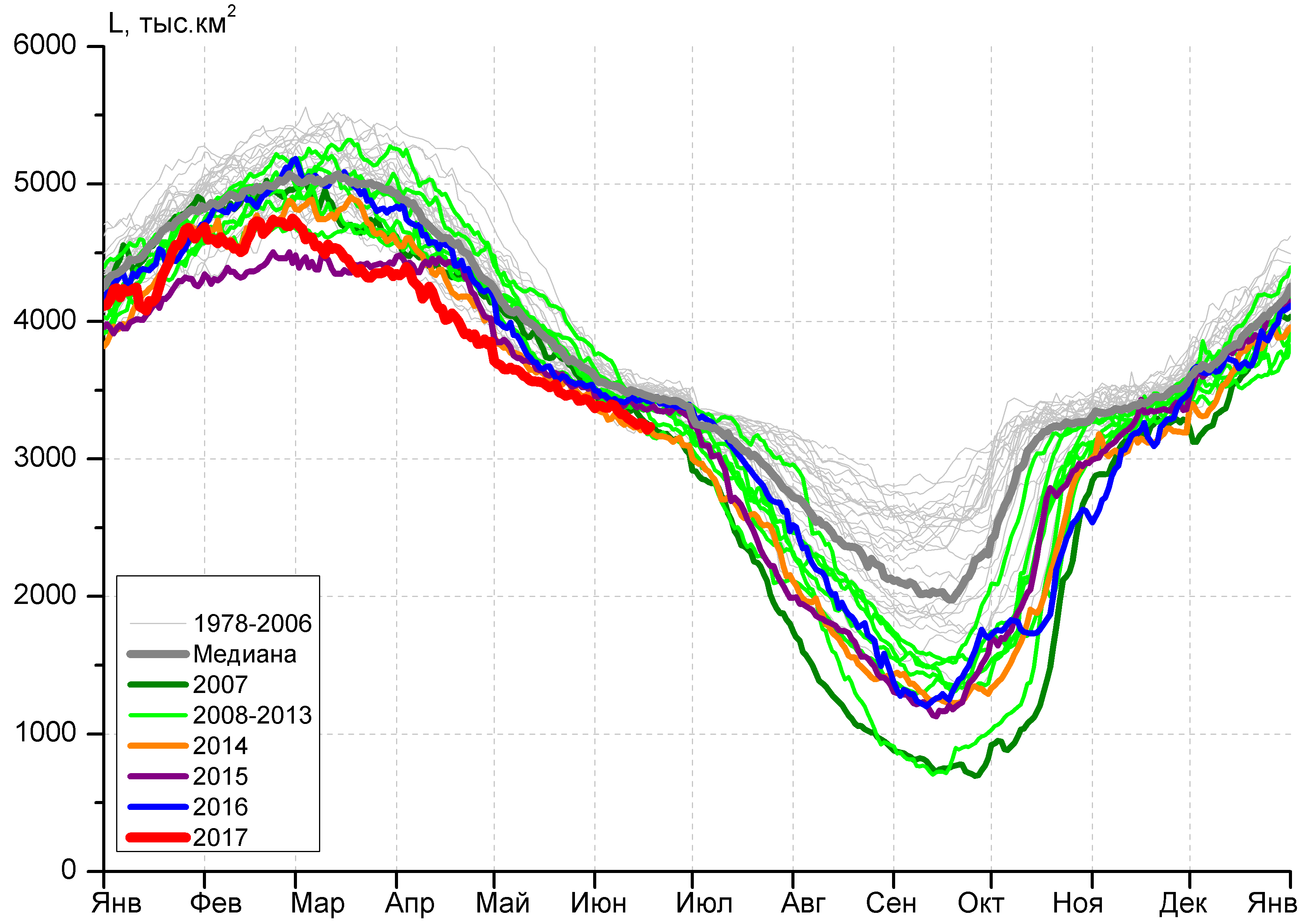 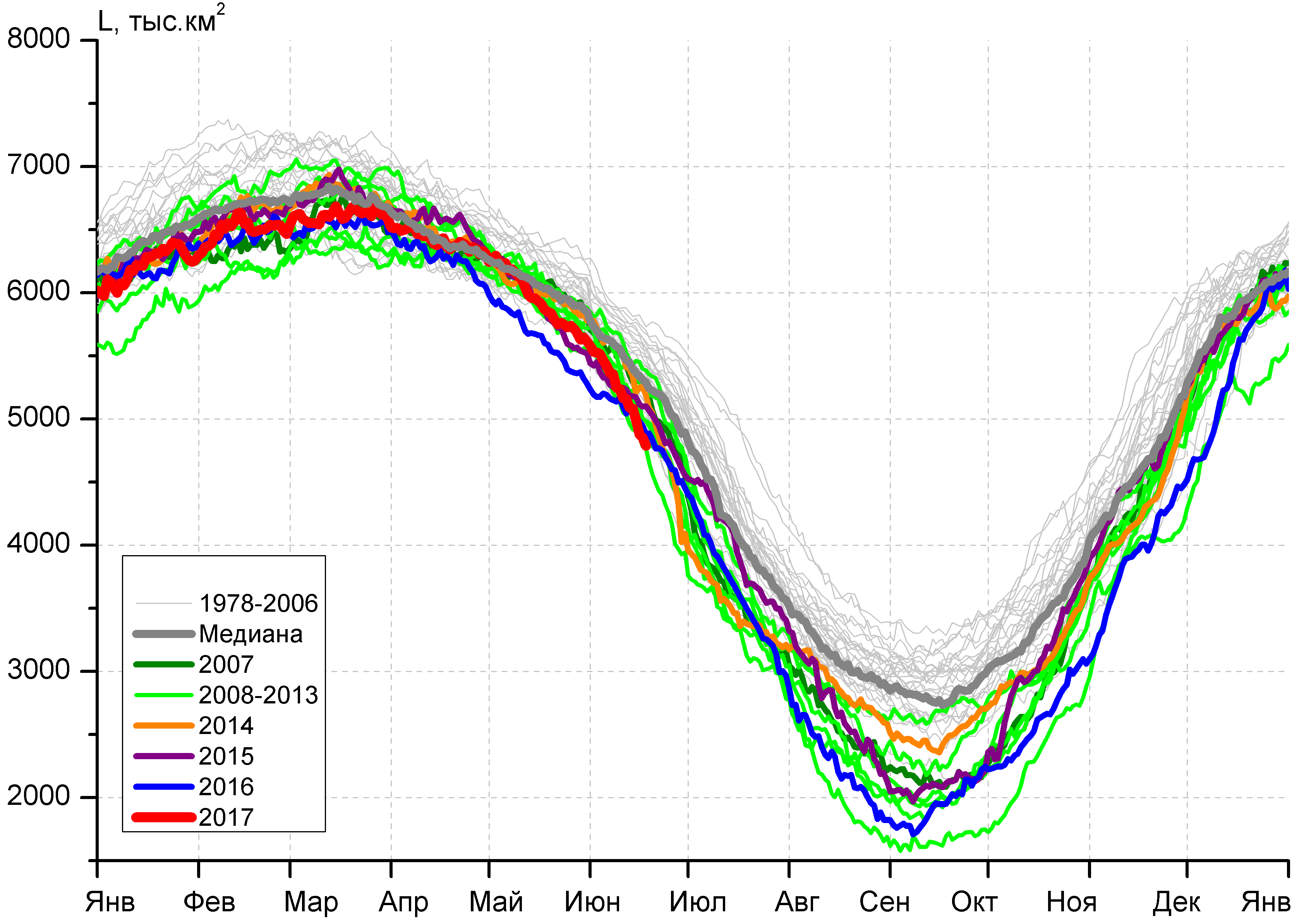 в)г)г)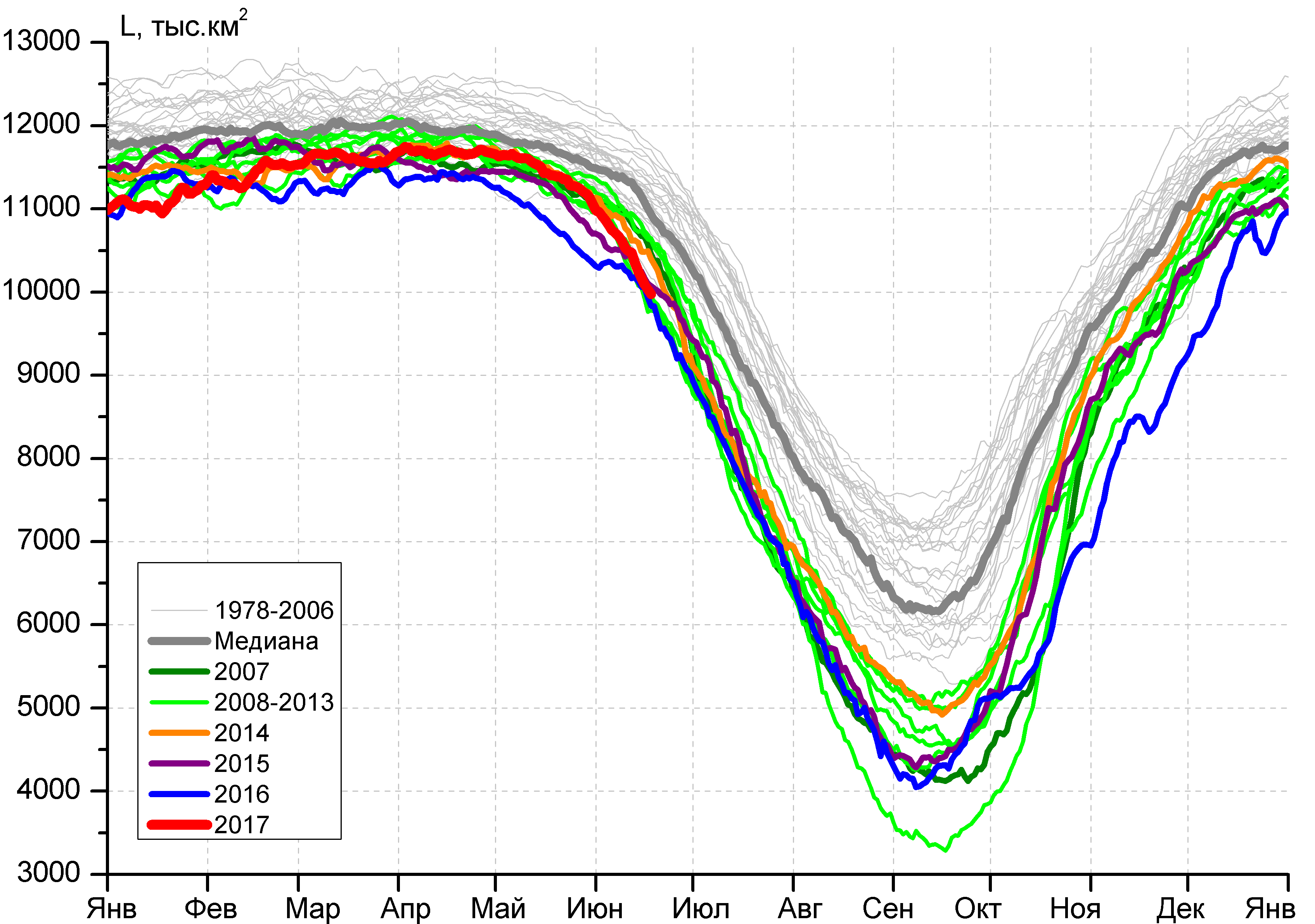 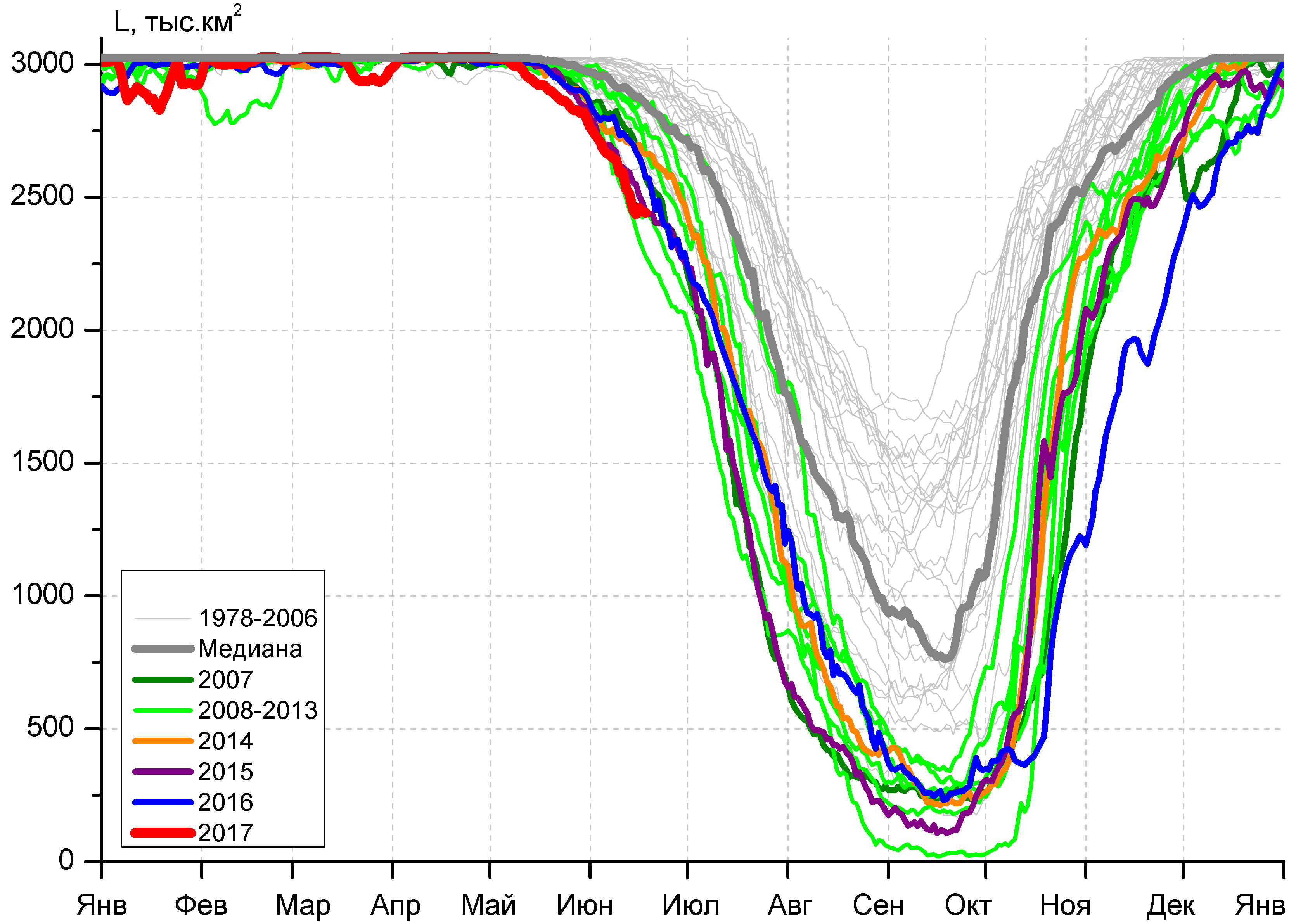 д)д)е)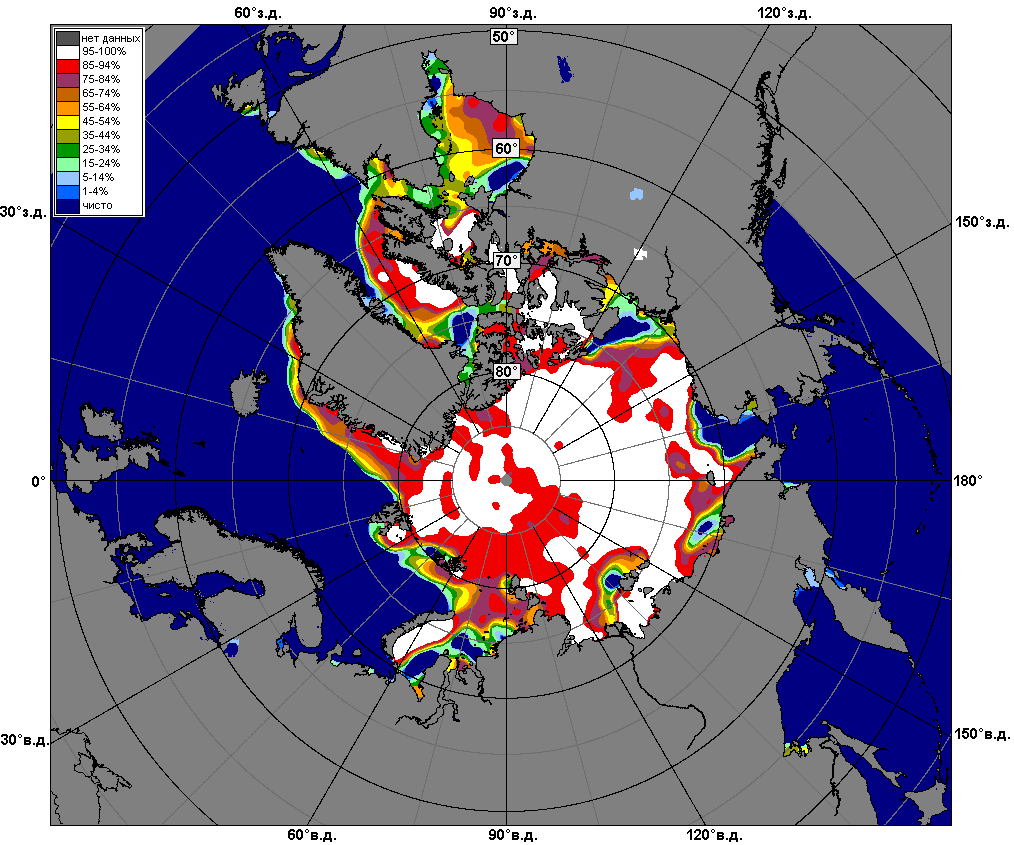 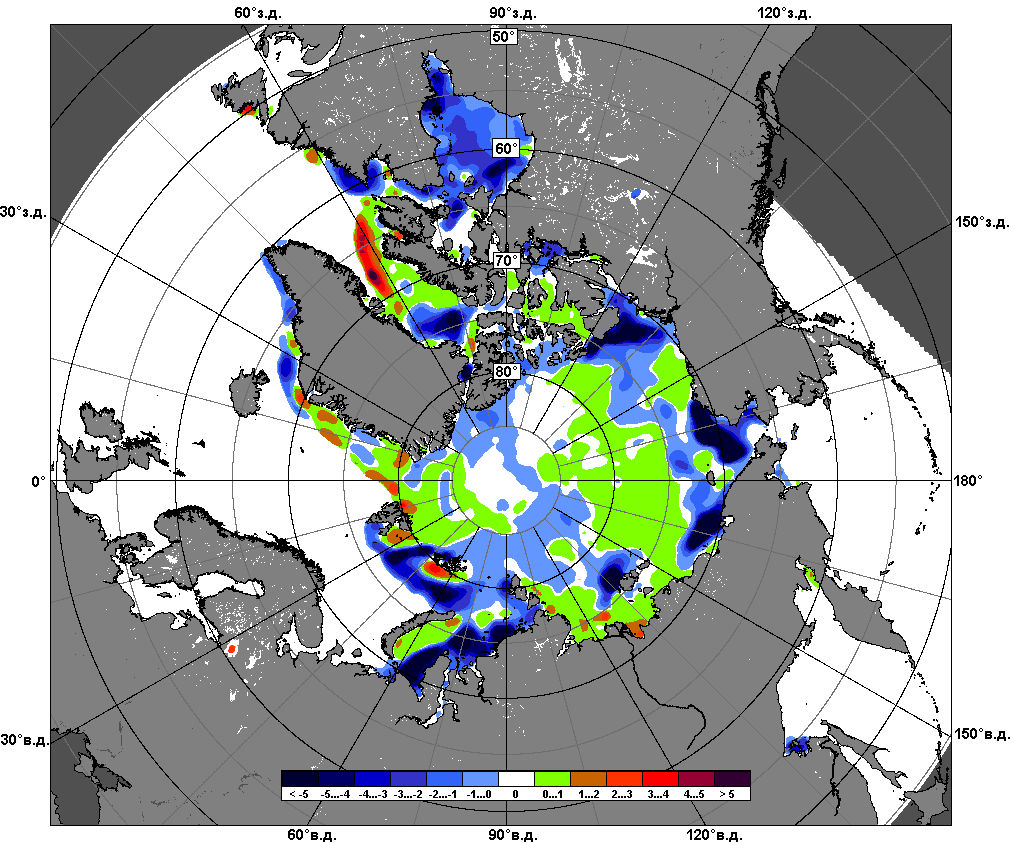 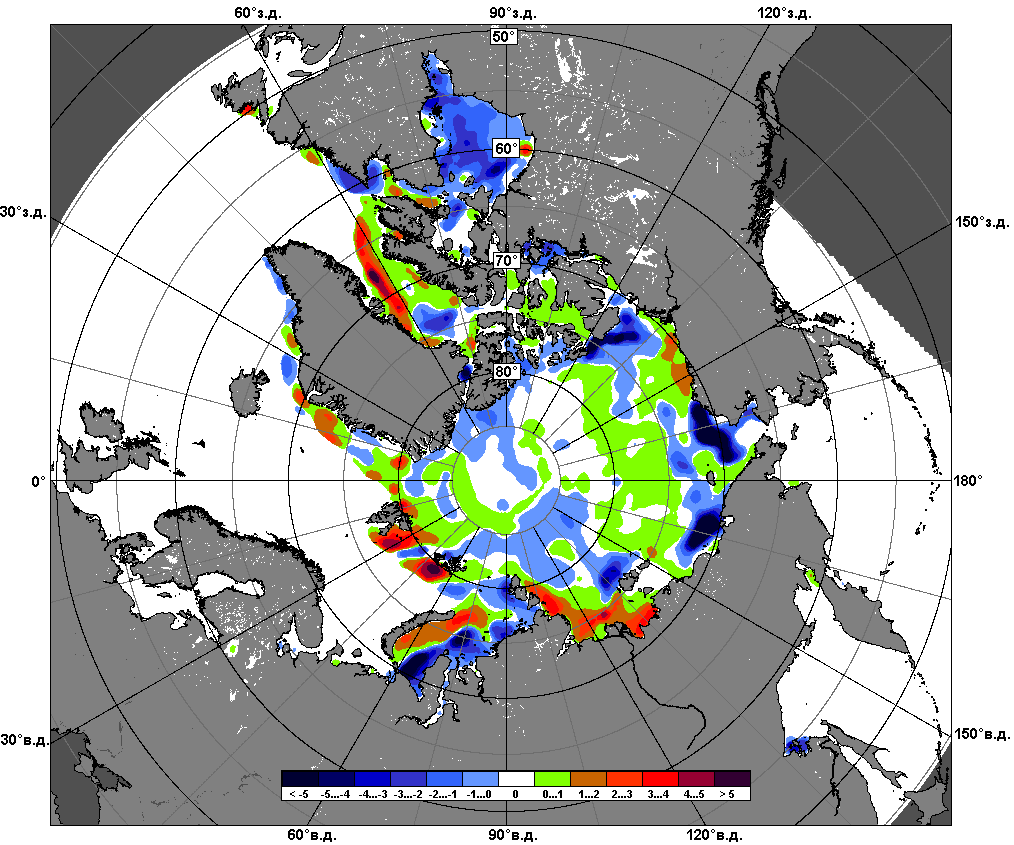 05.06 – 11.06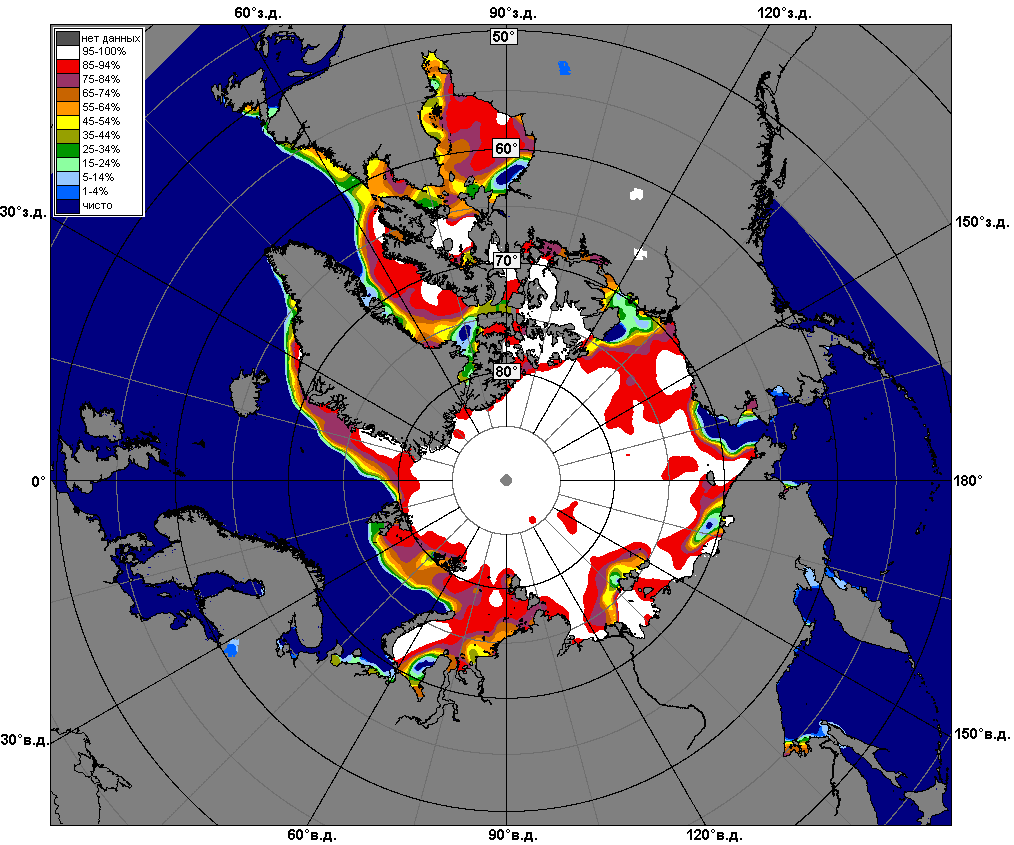 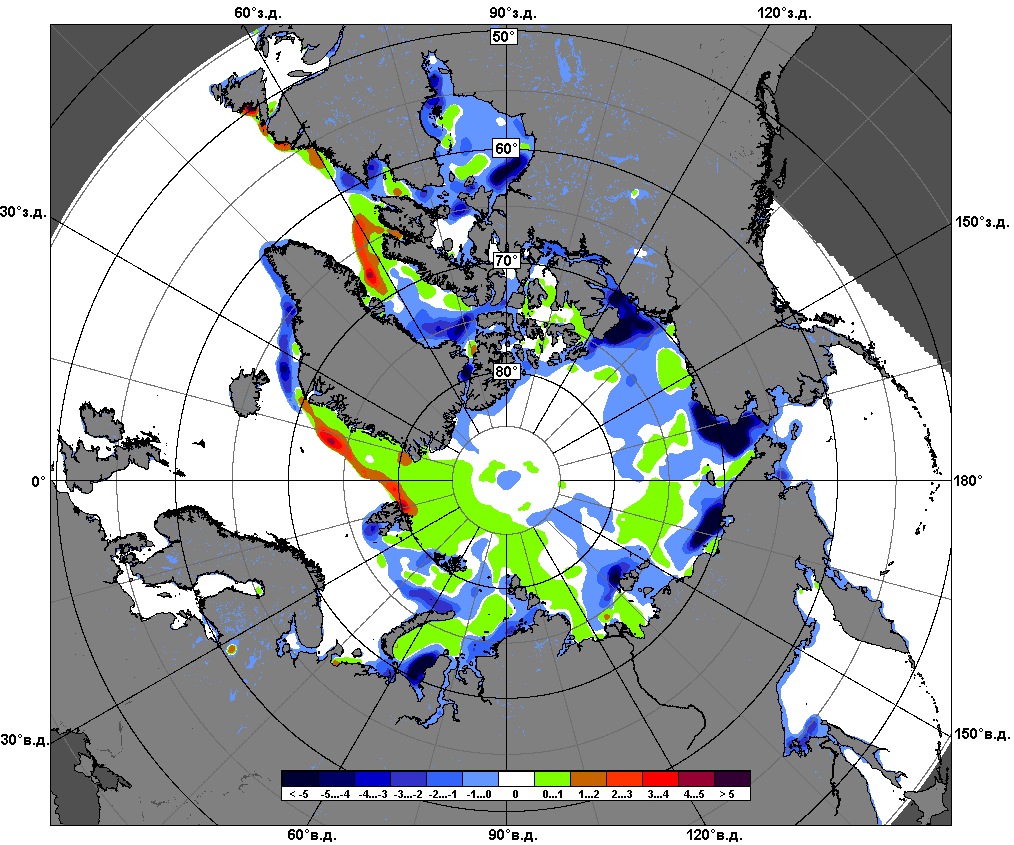 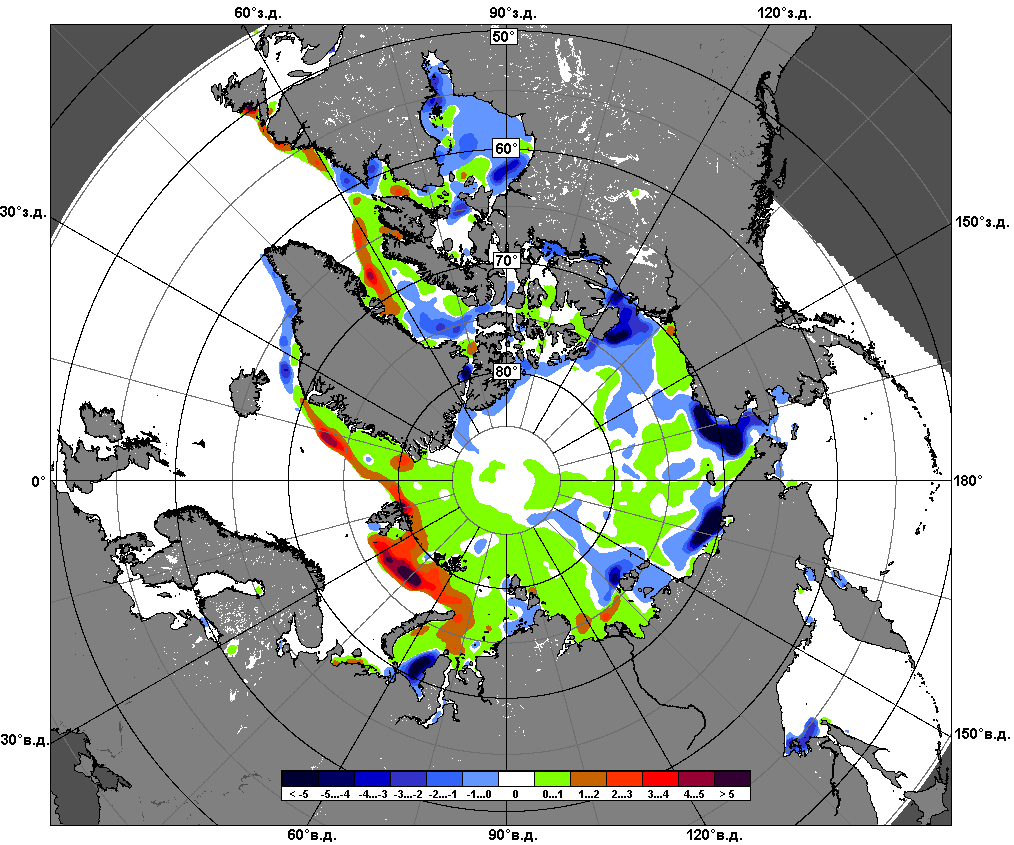 12.05 – 11.06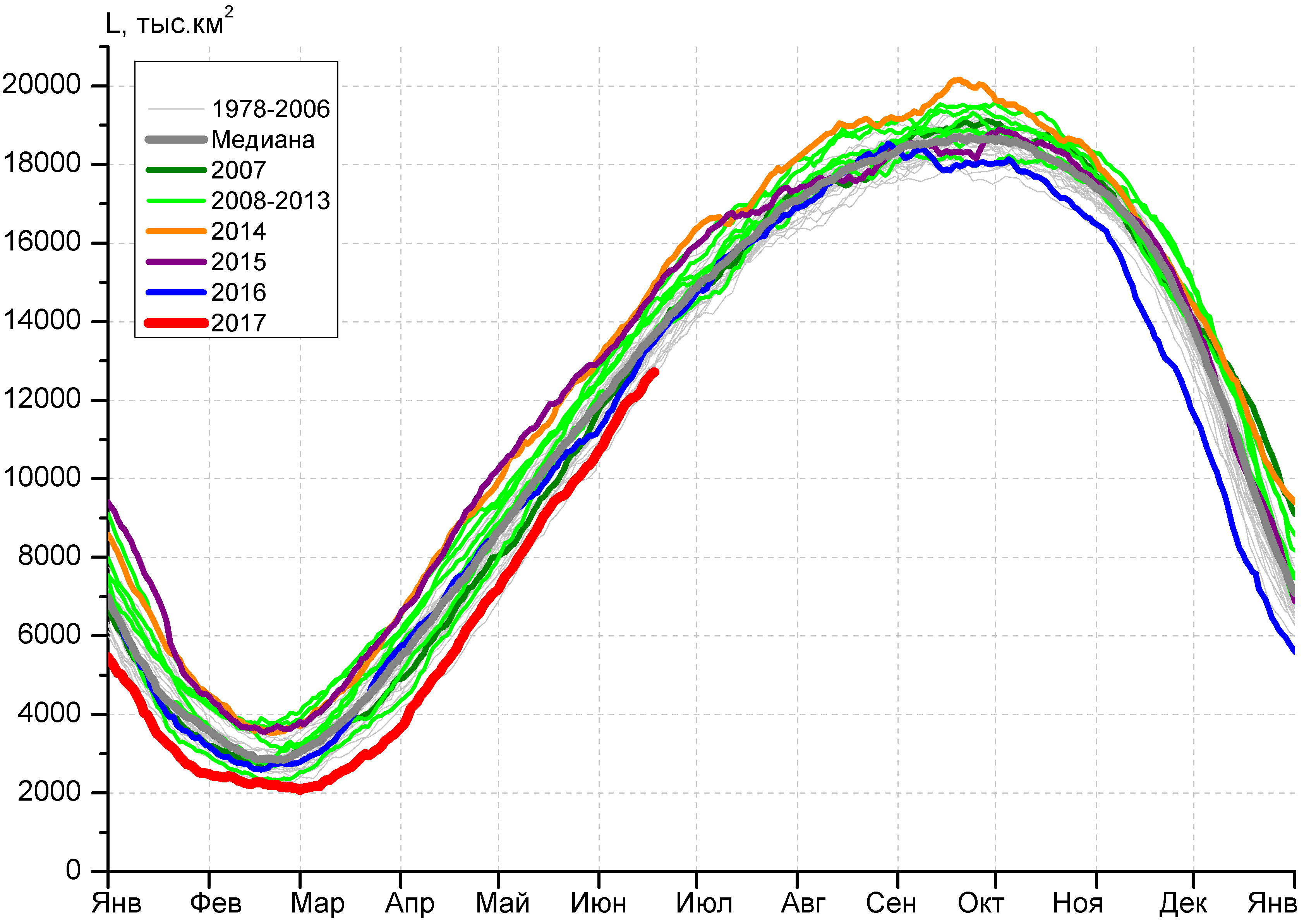 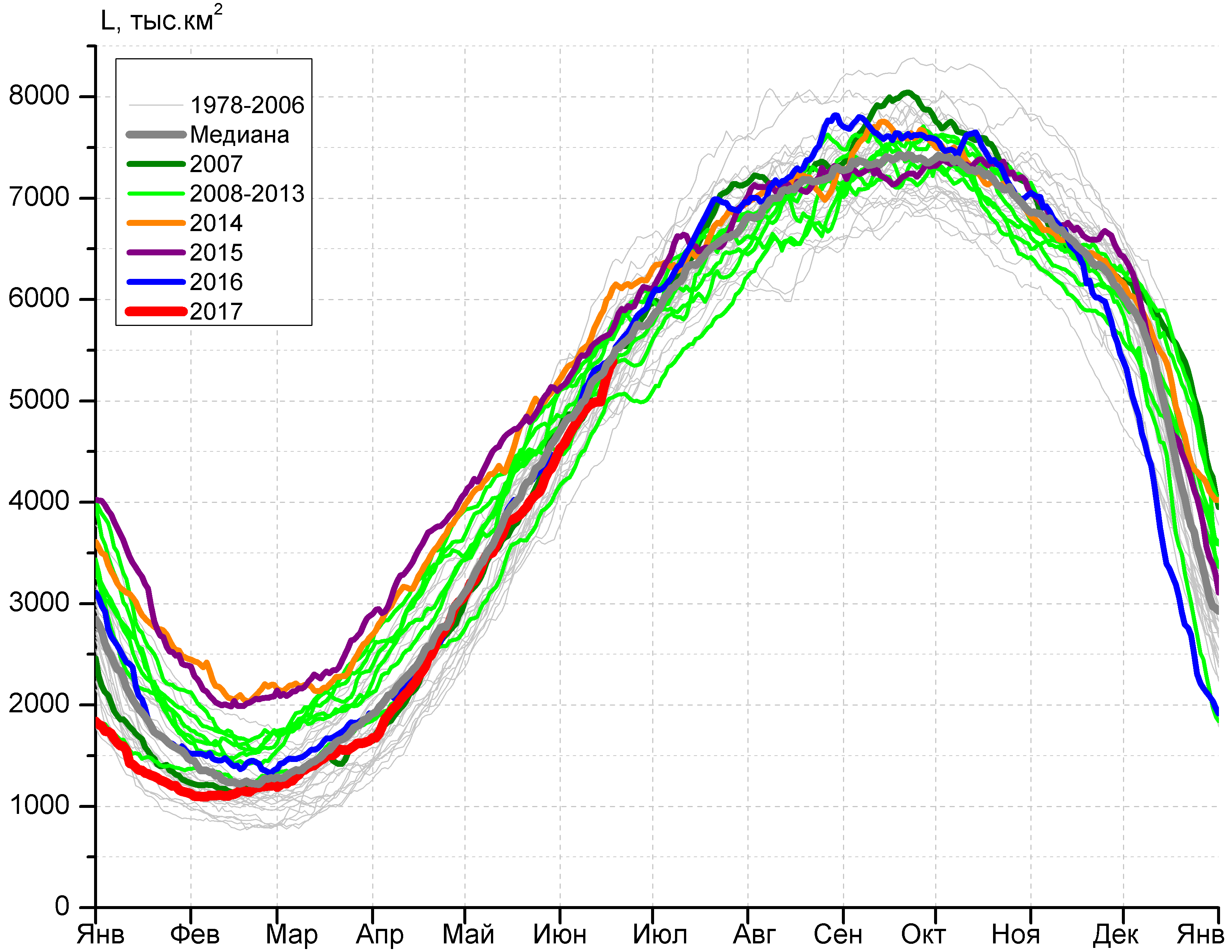 а)б)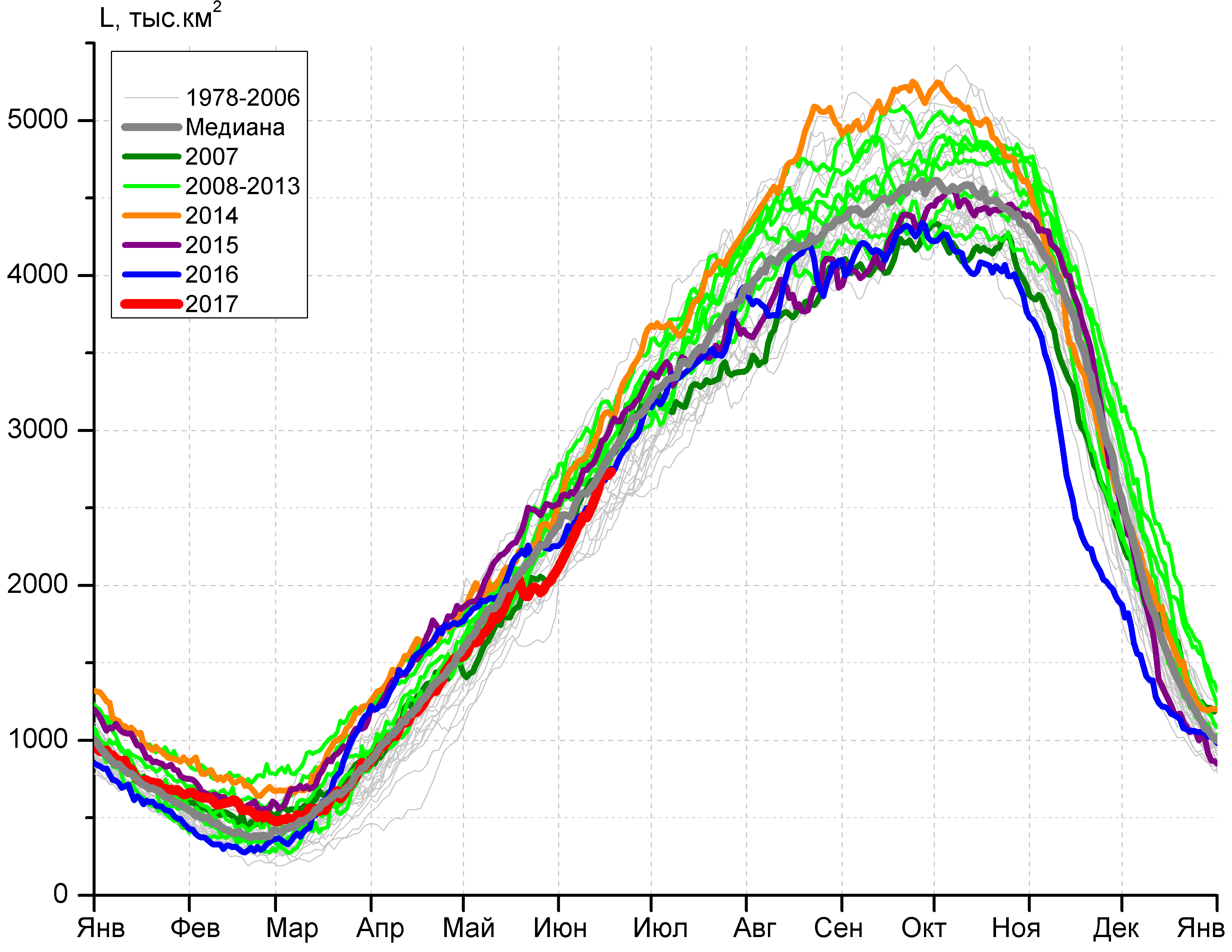 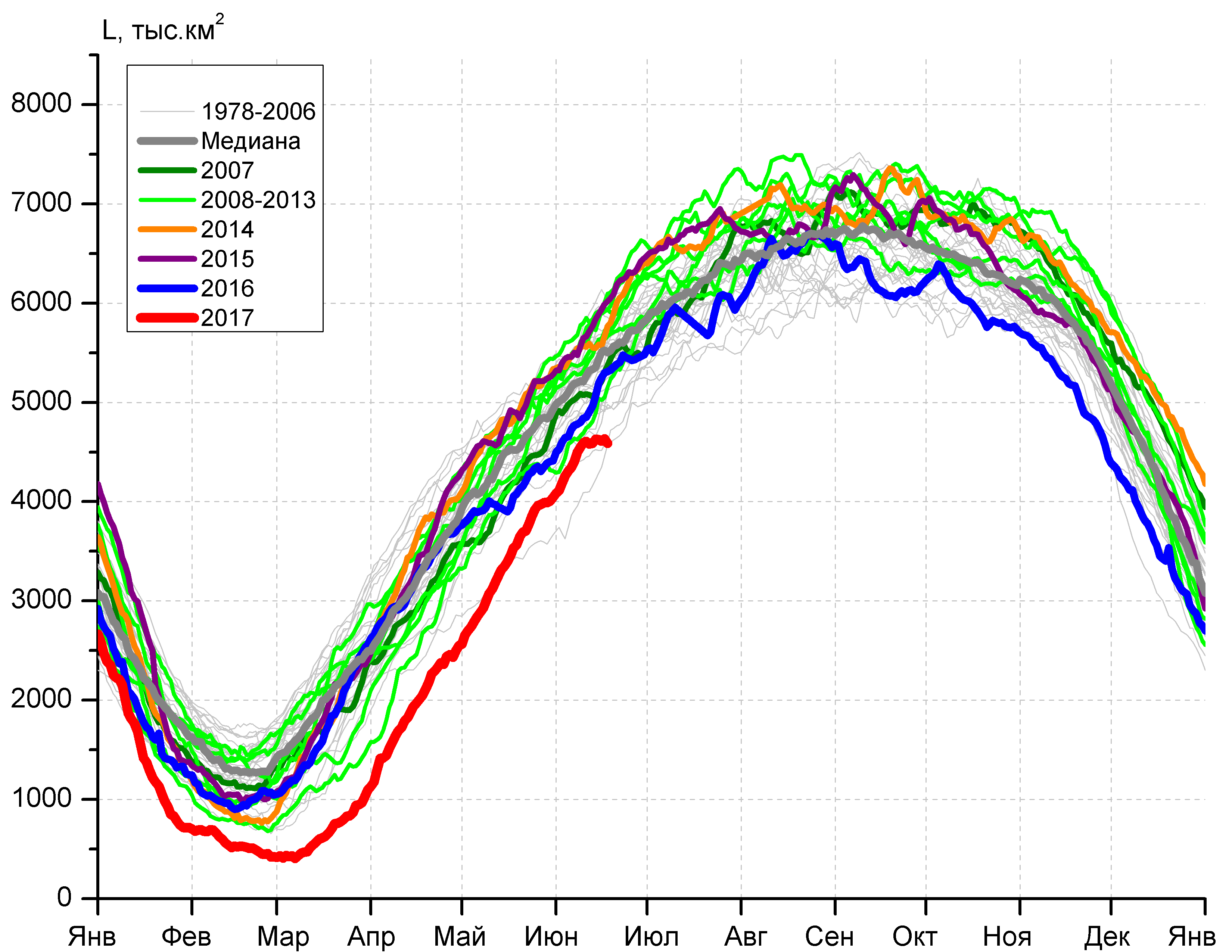 в)г)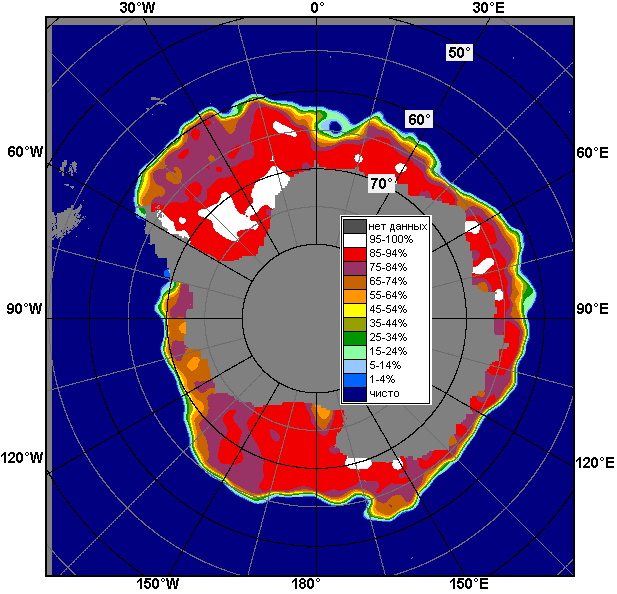 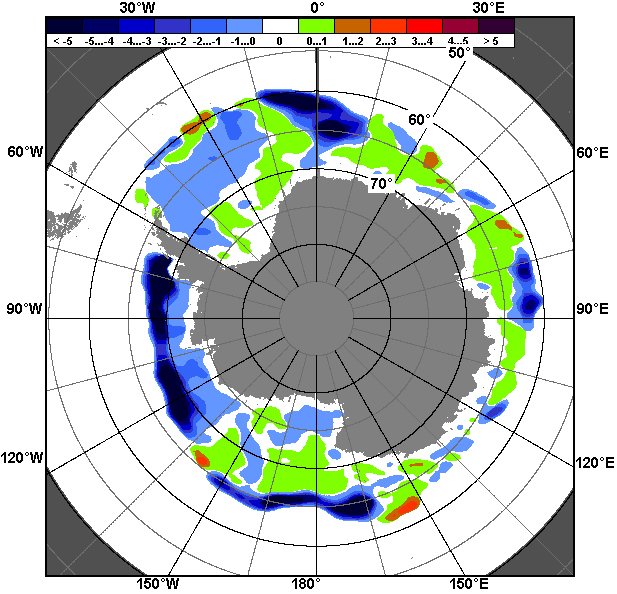 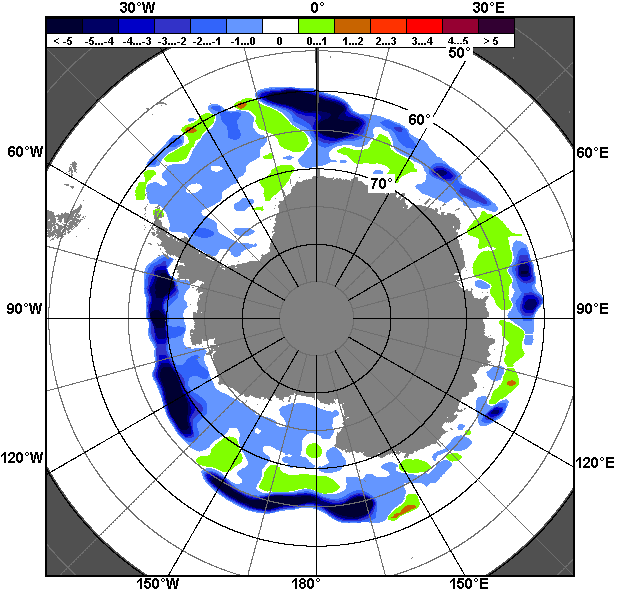 12.06 – 18.0612.06 – 18.0612.06 – 18.06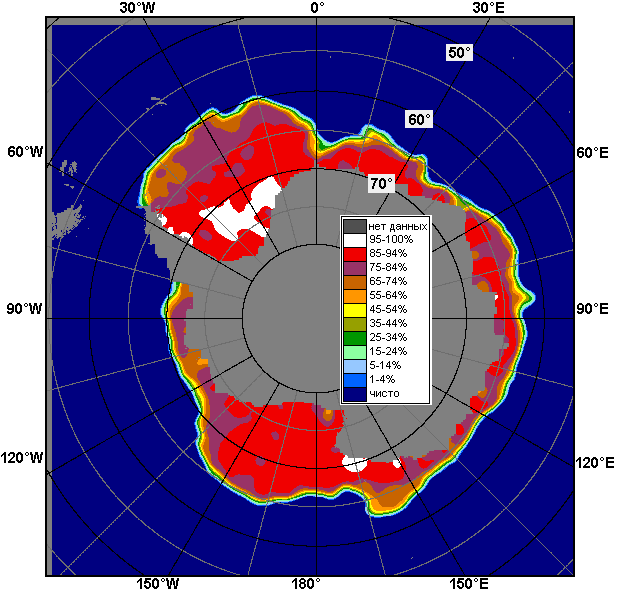 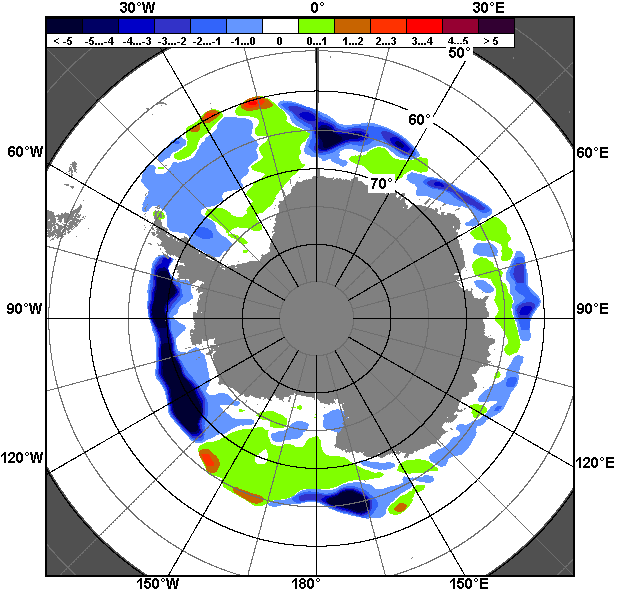 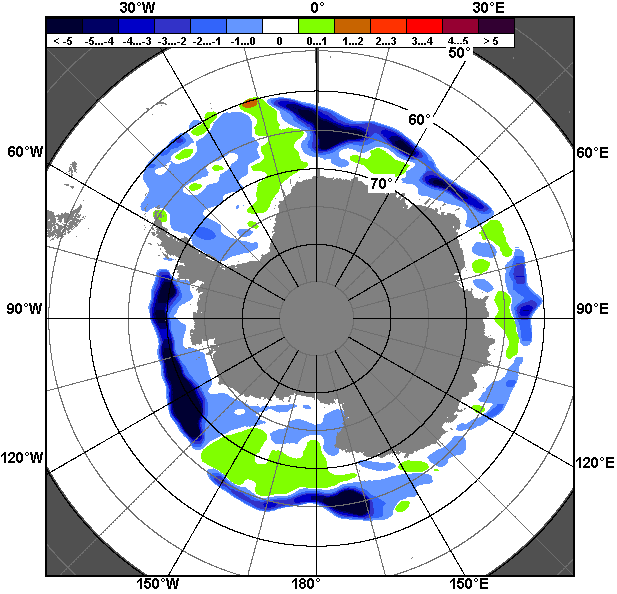 19.05 – 18.0619.05 – 18.0619.05 – 18.06РегионЮжный ОкеанАтлантический секторИндоокеанский сектор Тихоокеанский секторРазность692.7289.2267.1136.4тыс.кв.км/сут.99.041.338.219.5МесяцS, тыс. км2Аномалии, тыс км2/%Аномалии, тыс км2/%Аномалии, тыс км2/%Аномалии, тыс км2/%Аномалии, тыс км2/%Аномалии, тыс км2/%Аномалии, тыс км2/%МесяцS, тыс. км22012 г2013 г2014 г2015 г2016 г2007-2017гг1978-2017гг19.05-18.0611050.4-1073.2-1813.8-2278.7-2230.0-700.0-1392.1-1060.119.05-18.0611050.4-8.9-14.1-17.1-16.8-6.0-11.2-8.812-18.0612415.2-984.7-1744.5-2142.9-2005.0-758.7-1316.5-942.012-18.0612415.2-7.3-12.3-14.7-13.9-5.8-9.6-7.1МесяцS, тыс. км2Аномалии, тыс км2/%Аномалии, тыс км2/%Аномалии, тыс км2/%Аномалии, тыс км2/%Аномалии, тыс км2/%Аномалии, тыс км2/%Аномалии, тыс км2/%МесяцS, тыс. км22012 г2013 г2014 г2015 г2016 г2007-2017гг1978-2017гг19.05-18.064589.4-443.4-226.6-751.6-647.6-147.1-290.3-126.519.05-18.064589.4-8.8-4.7-14.1-12.4-3.1-5.9-2.712-18.065148.5-381.1-29.8-760.3-480.9-212.1-253.3-134.012-18.065148.5-6.9-0.6-12.9-8.5-4.0-4.7-2.5МесяцS, тыс. км2Аномалии, тыс км2/%Аномалии, тыс км2/%Аномалии, тыс км2/%Аномалии, тыс км2/%Аномалии, тыс км2/%Аномалии, тыс км2/%Аномалии, тыс км2/%МесяцS, тыс. км22012 г2013 г2014 г2015 г2016 г2007-2017гг1978-2017гг19.05-18.062257.6-286.1-442.2-371.8-370.6-131.1-259.7-175.619.05-18.062257.6-11.2-16.4-14.1-14.1-5.5-10.3-7.212-18.062658.7-250.4-465.6-378.6-251.0-14.2-196.8-83.412-18.062658.7-8.6-14.9-12.5-8.6-0.5-6.9-3.0МесяцS, тыс. км2Аномалии, тыс км2/%Аномалии, тыс км2/%Аномалии, тыс км2/%Аномалии, тыс км2/%Аномалии, тыс км2/%Аномалии, тыс км2/%Аномалии, тыс км2/%МесяцS, тыс. км22012 г2013 г2014 г2015 г2016 г2007-2017гг1978-2017гг19.05-18.064203.4-343.7-1145.0-1155.4-1212.5-421.8-842.2-758.119.05-18.064203.4-7.6-21.4-21.6-22.4-9.1-16.7-15.312-18.064608.0-353.2-1249.0-1004.1-1273.1-532.4-866.4-724.512-18.064608.0-7.1-21.3-17.9-21.6-10.4-15.8-13.6МесяцМинимальное знач.Максимальное знач.Среднее знач.Медиана12-18.0611905.212.06.200214981.918.06.201413357.213365.0МесяцМинимальное знач.Максимальное знач.Среднее знач.Медиана12-18.064357.212.06.20026371.918.06.20035282.55276.8МесяцМинимальное знач.Максимальное знач.Среднее знач.Медиана12-18.062196.112.06.20023307.918.06.19932742.22735.6МесяцМинимальное знач.Максимальное знач.Среднее знач.Медиана12-18.064101.312.06.19806137.716.06.19995332.55371.1РегионS, тыс. км2Аномалии, тыс км2/%Аномалии, тыс км2/%Аномалии, тыс км2/%Аномалии, тыс км2/%Аномалии, тыс км2/%Аномалии, тыс км2/%Аномалии, тыс км2/%1978-2017гг1978-2017гг1978-2017гг1978-2017ггРегионS, тыс. км22012 г2013 г2014 г2015 г2016 г2007-2017гг1978-2017ггМинимум датаМаксимум датаСреднееМедианаСев. полярная область10806.2-0.3-791.7-474.9-168.3215.0-293.5-979.110362.018.06.201612799.012.06.197911785.311835.6Сев. полярная область10806.20.0-6.8-4.2-1.52.0-2.6-8.310362.018.06.201612799.012.06.197911785.311835.6Сектор 45°W-95°E2575.7239.8-156.2-182.2138.5419.8-26.4-416.82062.518.06.20163727.312.06.19812992.53020.8Сектор 45°W-95°E2575.710.3-5.7-6.65.719.5-1.0-13.92062.518.06.20163727.312.06.19812992.53020.8Гренландское море634.9-77.9-47.66.4-10.9141.1-4.8-55.7479.717.06.2016882.318.06.1981690.6689.1Гренландское море634.9-10.9-7.01.0-1.728.6-0.8-8.1479.717.06.2016882.318.06.1981690.6689.1Баренцево море259.1159.089.540.539.6184.326.2-221.361.518.06.20161057.912.06.1979480.4463.2Баренцево море259.1158.852.818.518.0246.611.3-46.161.518.06.20161057.912.06.1979480.4463.2Карское море650.5187.2-137.7-182.385.758.0-37.3-129.8431.117.06.2012839.212.06.1979780.3825.2Карское море650.540.4-17.5-21.915.29.8-5.4-16.6431.117.06.2012839.212.06.1979780.3825.2Сектор 95°E-170°W3251.7-178.2-167.520.6-130.3-179.7-107.1-193.03180.017.06.20113643.712.06.19803444.73466.1Сектор 95°E-170°W3251.7-5.2-4.90.6-3.9-5.2-3.2-5.63180.017.06.20113643.712.06.19803444.73466.1Море Лаптевых635.939.347.679.1-9.4-38.425.5-4.0510.018.06.2011674.312.06.1979639.9653.5Море Лаптевых635.96.68.114.2-1.5-5.74.2-0.6510.018.06.2011674.312.06.1979639.9653.5Восточно-Сибирское море846.1-44.0-66.25.2-69.0-68.7-50.7-55.8713.814.06.1990915.112.06.1979901.9914.5Восточно-Сибирское море846.1-4.9-7.30.6-7.5-7.5-5.7-6.2713.814.06.1990915.112.06.1979901.9914.5Чукотское море337.2-175.6-185.1-122.0-71.8-147.9-120.0-164.9327.118.06.2017597.315.06.1985502.1512.6Чукотское море337.2-34.2-35.4-26.6-17.6-30.5-26.2-32.8327.118.06.2017597.315.06.1985502.1512.6Берингово море12.8-76.0-39.4-35.4-6.4-6.2-23.0-43.75.318.06.2011132.912.06.199956.555.0Берингово море12.8-85.6-75.5-73.4-33.3-32.7-64.3-77.35.318.06.2011132.912.06.199956.555.0Сектор 170°W-45°W4978.8-61.8-468.0-313.4-176.4-25.0-160.0-369.34642.618.06.20105878.812.06.19835348.15365.9Сектор 170°W-45°W4978.8-1.2-8.6-5.9-3.4-0.5-3.1-6.94642.618.06.20105878.812.06.19835348.15365.9Море Бофорта375.223.7-111.4-109.8-26.943.3-43.3-71.2224.918.06.1998486.612.06.1980446.4470.7Море Бофорта375.26.8-22.9-22.6-6.713.0-10.3-16.0224.918.06.1998486.612.06.1980446.4470.7Гудзонов залив612.3-60.1-109.1-91.3-37.8-67.5-52.7-95.1381.918.06.1999828.912.06.1992707.4734.3Гудзонов залив612.3-8.9-15.1-13.0-5.8-9.9-7.9-13.4381.918.06.1999828.912.06.1992707.4734.3Море Лабрадор30.66.4-48.0-65.5-33.8-55.9-29.3-44.33.716.06.1998210.615.06.198474.972.2Море Лабрадор30.626.2-61.0-68.1-52.5-64.6-48.9-59.13.716.06.1998210.615.06.198474.972.2Дейвисов пролив305.842.8-6.616.2-29.033.920.22.3211.817.06.2010408.513.06.1982303.4301.3Дейвисов пролив305.816.3-2.15.6-8.712.57.10.8211.817.06.2010408.513.06.1982303.4301.3Канадский архипелаг1136.536.510.829.1-10.1-8.228.84.6958.018.06.20101189.515.06.19791131.91142.9Канадский архипелаг1136.53.31.02.6-0.9-0.72.60.4958.018.06.20101189.515.06.19791131.91142.9РегионS, тыс. км2Аномалии, тыс км2/%Аномалии, тыс км2/%Аномалии, тыс км2/%Аномалии, тыс км2/%Аномалии, тыс км2/%Аномалии, тыс км2/%Аномалии, тыс км2/%1978-2017гг1978-2017гг1978-2017гг1978-2017ггРегионS, тыс. км22012 г2013 г2014 г2015 г2016 г2007-2017гг1978-2017ггМинимум датаМаксимум датаСреднееМедианаСев. полярная область11670.5-310.9-575.5-287.0108.3589.8-173.5-751.410362.018.06.201614016.719.05.198512421.912455.0Сев. полярная область11670.5-2.6-4.7-2.40.95.3-1.5-6.010362.018.06.201614016.719.05.198512421.912455.0Сектор 45°W-95°E2847.8177.211.3-62.4177.9502.250.2-303.72062.518.06.20164073.821.05.19813151.63160.1Сектор 45°W-95°E2847.86.60.4-2.16.721.41.8-9.62062.518.06.20164073.821.05.19813151.63160.1Гренландское море675.6-65.87.6-1.125.9147.015.3-37.1479.717.06.2016921.719.05.1996712.7706.8Гренландское море675.6-8.91.1-0.24.027.82.3-5.2479.717.06.2016921.719.05.1996712.7706.8Баренцево море386.3176.8104.248.392.2276.760.8-181.561.518.06.20161141.119.05.1979567.8565.4Баренцево море386.384.436.914.331.3252.518.7-32.061.518.06.20161141.119.05.1979567.8565.4Карское море747.288.0-73.3-80.451.822.9-19.4-62.3431.117.06.2012839.219.05.1979809.5836.7Карское море747.213.4-8.9-9.77.43.2-2.5-7.7431.117.06.2012839.219.05.1979809.5836.7Сектор 95°E-170°W3379.2-356.8-258.31.6-92.7-114.0-143.0-208.53180.017.06.20114263.319.05.19803587.73557.7Сектор 95°E-170°W3379.2-9.5-7.10.0-2.7-3.3-4.1-5.83180.017.06.20114263.319.05.19803587.73557.7Море Лаптевых658.922.233.954.6-2.9-12.118.22.2510.018.06.2011674.319.05.1980656.6672.3Море Лаптевых658.93.55.49.0-0.4-1.82.80.3510.018.06.2011674.319.05.1980656.6672.3Восточно-Сибирское море875.8-32.6-38.613.2-38.8-38.6-28.9-31.0702.708.06.1990915.119.05.1980906.8915.1Восточно-Сибирское море875.8-3.6-4.21.5-4.2-4.2-3.2-3.4702.708.06.1990915.119.05.1980906.8915.1Чукотское море421.5-146.1-150.3-98.8-59.0-88.4-95.6-125.0327.118.06.2017597.319.05.1979546.5564.3Чукотское море421.5-25.7-26.3-19.0-12.3-17.3-18.5-22.9327.118.06.2017597.319.05.1979546.5564.3Берингово море24.3-329.9-185.2-53.8-3.9-22.1-100.6-119.35.318.06.2011660.919.05.2012143.7100.7Берингово море24.3-93.1-88.4-68.9-13.9-47.6-80.5-83.15.318.06.2011660.919.05.2012143.7100.7Сектор 170°W-45°W5443.5-131.3-328.5-226.224.0201.6-80.7-239.14642.618.06.20106432.824.05.19845682.65717.6Сектор 170°W-45°W5443.5-2.4-5.7-4.00.43.8-1.5-4.24642.618.06.20106432.824.05.19845682.65717.6Море Бофорта416.811.3-69.8-69.3-3.789.4-23.5-44.5224.918.06.1998486.619.05.1979461.3482.1Море Бофорта416.82.8-14.3-14.3-0.927.3-5.3-9.6224.918.06.1998486.619.05.1979461.3482.1Гудзонов залив736.9-48.3-65.7-63.351.32.3-20.6-41.1381.918.06.1999839.019.05.1982778.1802.0Гудзонов залив736.9-6.1-8.2-7.97.50.3-2.7-5.3381.918.06.1999839.019.05.1982778.1802.0Море Лабрадор111.819.316.5-44.122.26.312.3-4.43.716.06.1998338.328.05.1984116.3106.8Море Лабрадор111.820.917.4-28.324.86.012.3-3.83.716.06.1998338.328.05.1984116.3106.8Дейвисов пролив364.547.529.917.1-22.157.633.619.9211.817.06.2010509.324.05.1982344.6339.8Дейвисов пролив364.515.08.94.9-5.718.810.25.8211.817.06.2010509.324.05.1982344.6339.8Канадский архипелаг1167.210.24.314.29.515.221.17.2958.018.06.20101190.119.05.19791159.91169.9Канадский архипелаг1167.20.90.41.20.81.31.80.6958.018.06.20101190.119.05.19791159.91169.9РегионS, тыс. км2Аномалии, тыс км2/%Аномалии, тыс км2/%Аномалии, тыс км2/%Аномалии, тыс км2/%Аномалии, тыс км2/%Аномалии, тыс км2/%Аномалии, тыс км2/%1978-2017гг1978-2017гг1978-2017гг1978-2017ггРегионS, тыс. км22012 г2013 г2014 г2015 г2016 г2007-2017гг1978-2017ггМинимум датаМаксимум датаСреднееМедианаЮжный Океан12415.2-984.7-1744.5-2142.9-2005.0-758.7-1316.5-942.011905.212.06.200214981.918.06.201413357.213365.0Южный Океан12415.2-7.3-12.3-14.7-13.9-5.8-9.6-7.111905.212.06.200214981.918.06.201413357.213365.0Атлантический сектор5148.5-381.1-29.8-760.3-480.9-212.1-253.3-134.04357.212.06.20026371.918.06.20035282.55276.8Атлантический сектор5148.5-6.9-0.6-12.9-8.5-4.0-4.7-2.54357.212.06.20026371.918.06.20035282.55276.8Западная часть моря Уэдделла2303.3-44.3103.4-32.1-113.3-107.27.4-1.51854.515.06.19992730.318.06.19912304.82330.1Западная часть моря Уэдделла2303.3-1.94.7-1.4-4.7-4.40.3-0.11854.515.06.19992730.318.06.19912304.82330.1Восточная часть моря Уэдделла2845.1-336.9-133.3-728.1-367.6-104.9-260.7-132.52280.812.06.19833869.718.06.20032977.62960.9Восточная часть моря Уэдделла2845.1-10.6-4.5-20.4-11.4-3.6-8.4-4.52280.812.06.19833869.718.06.20032977.62960.9Индоокеанский сектор2658.7-250.4-465.6-378.6-251.0-14.2-196.8-83.42196.112.06.20023307.918.06.19932742.22735.6Индоокеанский сектор2658.7-8.6-14.9-12.5-8.6-0.5-6.9-3.02196.112.06.20023307.918.06.19932742.22735.6Море Космонавтов494.5-166.4-204.2-60.9-80.9106.3-85.5-11.0208.812.06.1987858.418.06.2010505.5489.1Море Космонавтов494.5-25.2-29.2-11.0-14.127.4-14.7-2.2208.812.06.1987858.418.06.2010505.5489.1Море Содружества961.157.5-116.643.2-83.8-16.1-47.2-21.0790.612.06.19861224.617.06.1998982.2979.8Море Содружества961.16.4-10.84.7-8.0-1.7-4.7-2.1790.612.06.19861224.617.06.1998982.2979.8Море Моусона1203.1-141.4-144.8-360.7-86.3-104.3-64.0-51.4938.412.06.19911634.518.06.20001254.51255.2Море Моусона1203.1-10.5-10.7-23.1-6.7-8.0-5.1-4.1938.412.06.19911634.518.06.20001254.51255.2Тихоокеанский сектор4608.0-353.2-1249.0-1004.1-1273.1-532.4-866.4-724.54101.312.06.19806137.716.06.19995332.55371.1Тихоокеанский сектор4608.0-7.1-21.3-17.9-21.6-10.4-15.8-13.64101.312.06.19806137.716.06.19995332.55371.1Море Росса4209.850.2-809.4-724.6-723.9-260.4-588.7-366.03159.112.06.19805317.216.06.19994575.84644.3Море Росса4209.81.2-16.1-14.7-14.7-5.8-12.3-8.03159.112.06.19805317.216.06.19994575.84644.3Море Беллинсгаузена398.2-403.4-439.6-279.5-549.2-271.9-277.7-358.5350.112.06.20171485.717.06.1991756.8730.9Море Беллинсгаузена398.2-50.3-52.5-41.2-58.0-40.6-41.1-47.4350.112.06.20171485.717.06.1991756.8730.9РегионS, тыс. км2Аномалии, тыс км2/%Аномалии, тыс км2/%Аномалии, тыс км2/%Аномалии, тыс км2/%Аномалии, тыс км2/%Аномалии, тыс км2/%Аномалии, тыс км2/%1978-2017гг1978-2017гг1978-2017гг1978-2017ггРегионS, тыс. км22012 г2013 г2014 г2015 г2016 г2007-2017гг1978-2017ггМинимум датаМаксимум датаСреднееМедианаЮжный Океан11050.4-1073.2-1813.8-2278.7-2230.0-700.0-1392.1-1060.19098.919.05.198014981.918.06.201412110.512143.7Южный Океан11050.4-8.9-14.1-17.1-16.8-6.0-11.2-8.89098.919.05.198014981.918.06.201412110.512143.7Атлантический сектор4589.4-443.4-226.6-751.6-647.6-147.1-290.3-126.53351.919.05.20026371.918.06.20034715.94740.4Атлантический сектор4589.4-8.8-4.7-14.1-12.4-3.1-5.9-2.73351.919.05.20026371.918.06.20034715.94740.4Западная часть моря Уэдделла2187.7-52.0-26.4-82.0-178.7-193.3-42.9-28.41719.026.05.19992730.318.06.19912216.22223.7Западная часть моря Уэдделла2187.7-2.3-1.2-3.6-7.6-8.1-1.9-1.31719.026.05.19992730.318.06.19912216.22223.7Восточная часть моря Уэдделла2401.7-391.4-200.1-669.6-468.746.2-247.3-98.01344.819.05.19873869.718.06.20032499.72506.7Восточная часть моря Уэдделла2401.7-14.0-7.7-21.8-16.32.0-9.3-3.91344.819.05.19873869.718.06.20032499.72506.7Индоокеанский сектор2257.6-286.1-442.2-371.8-370.6-131.1-259.7-175.61606.921.05.19863307.918.06.19932433.22430.1Индоокеанский сектор2257.6-11.2-16.4-14.1-14.1-5.5-10.3-7.21606.921.05.19863307.918.06.19932433.22430.1Море Космонавтов360.3-130.0-148.4-149.3-71.525.4-108.1-48.4157.423.05.1980863.309.06.1989408.7378.0Море Космонавтов360.3-26.5-29.2-29.3-16.67.6-23.1-11.8157.423.05.1980863.309.06.1989408.7378.0Море Содружества829.7-7.9-88.489.0-83.2-76.4-50.5-43.8568.023.05.19861224.617.06.1998873.5867.7Море Содружества829.7-0.9-9.612.0-9.1-8.4-5.7-5.0568.023.05.19861224.617.06.1998873.5867.7Море Моусона1067.6-148.2-205.4-311.4-216.0-80.2-101.1-83.4728.019.05.19801634.518.06.20001151.01147.3Море Моусона1067.6-12.2-16.1-22.6-16.8-7.0-8.7-7.2728.019.05.19801634.518.06.20001151.01147.3Тихоокеанский сектор4203.4-343.7-1145.0-1155.4-1212.5-421.8-842.2-758.13421.421.05.19806137.716.06.19994961.54982.9Тихоокеанский сектор4203.4-7.6-21.4-21.6-22.4-9.1-16.7-15.33421.421.05.19806137.716.06.19994961.54982.9Море Росса3882.4-96.6-777.1-890.5-767.4-178.3-610.7-432.42614.019.05.19805317.216.06.19994314.84342.8Море Росса3882.4-2.4-16.7-18.7-16.5-4.4-13.6-10.02614.019.05.19805317.216.06.19994314.84342.8Море Беллинсгаузена321.0-247.2-367.9-264.8-445.1-243.5-231.4-325.7171.719.05.20011485.717.06.1991646.7619.0Море Беллинсгаузена321.0-43.5-53.4-45.2-58.1-43.1-41.9-50.4171.719.05.20011485.717.06.1991646.7619.0РегионСев. полярная областьСектор 45°W-95°EГренландское мореБаренцево мореРазность-570.0-126.0-13.5-58.4тыс.кв.км/сут.-81.4-18.0-1.9-8.3РегионКарское мореСектор 95°E-170°WМоре ЛаптевыхВосточно-Сибирское мореРазность-60.0-100.3-20.6-28.5тыс.кв.км/сут.-8.6-14.3-2.9-4.1РегионЧукотское мореБерингово мореСектор 170°W-45°WМоре БофортаРазность-61.8-8.6-343.7-20.6тыс.кв.км/сут.-8.8-1.2-49.1-2.9РегионГудзонов заливМоре ЛабрадорДейвисов проливКанадский архипелагРазность-113.3-51.3-41.8-34.7тыс.кв.км/сут.-16.2-7.3-6.0-5.0РегионЮжный ОкеанАтлантический секторЗападная часть моря УэдделлаВосточная часть моря УэдделлаРазность692.7289.2107.9181.3тыс.кв.км/сут.99.041.315.425.9РегионИндоокеанский секторМоре КосмонавтовМоре СодружестваМоре МоусонаРазность267.1101.678.387.2тыс.кв.км/сут.38.214.511.212.5РегионТихоокеанский секторМоре РоссаМоре БеллинсгаузенаРазность136.450.186.4тыс.кв.км/сут.19.57.212.3